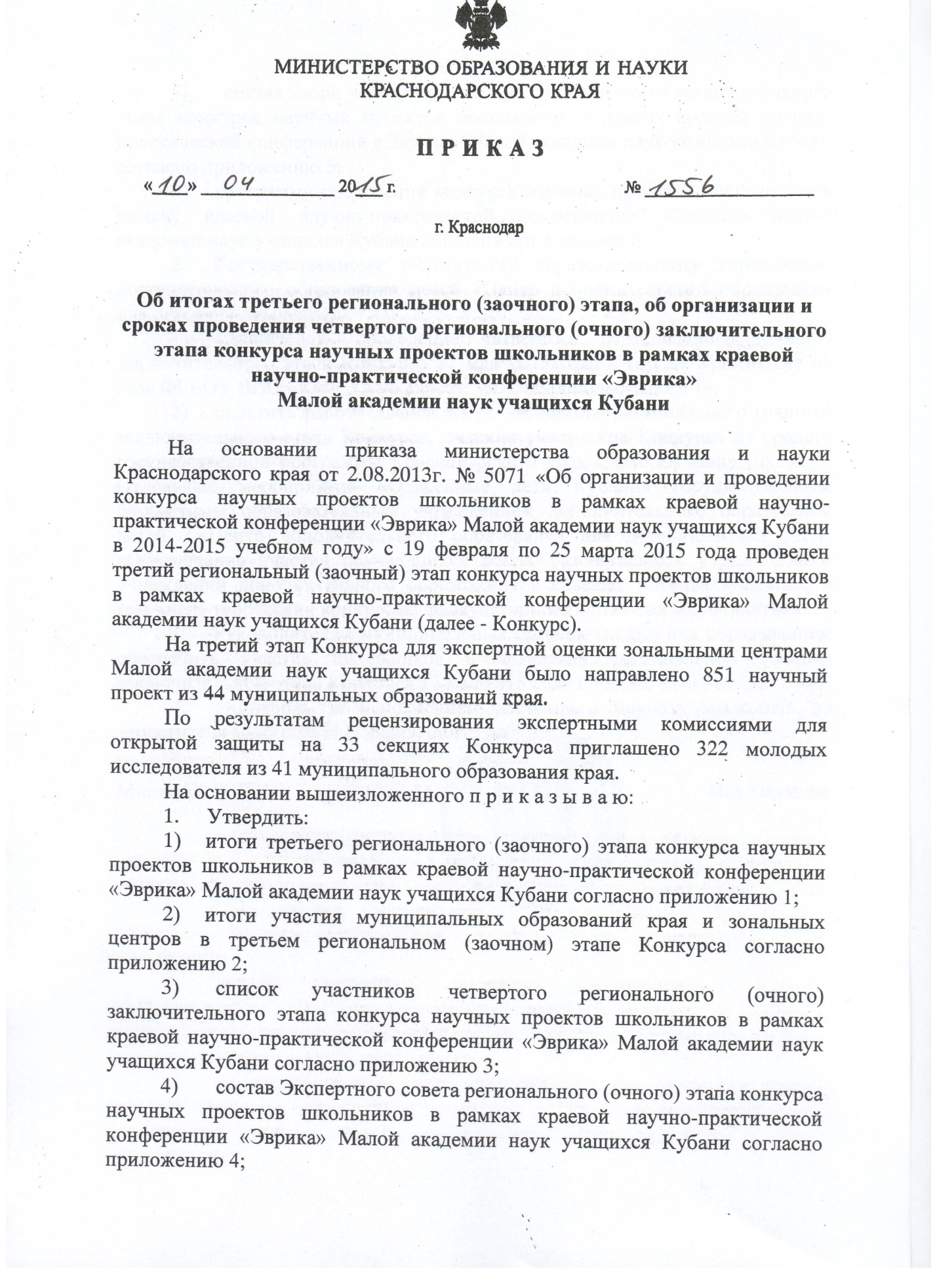 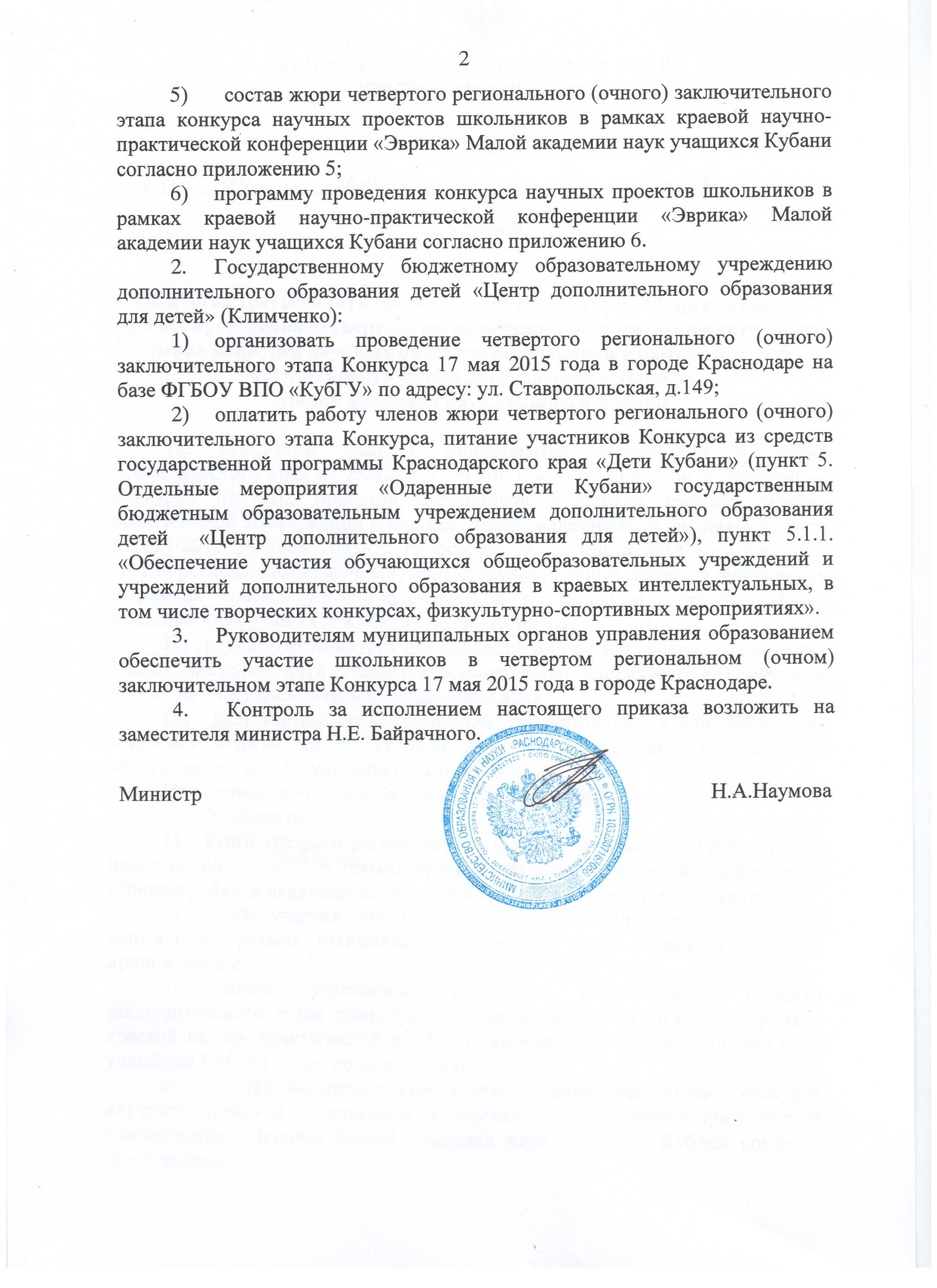 ПРИЛОЖЕНИЕ 1УТВЕРЖДЕНЫ приказомминистерства образования и науки 													Краснодарского края 	от 10.04.2015 г. № 1556Итоги третьего регионального (заочного) этапа конкурса научных проектов школьников в рамках краевой научно-практической конференции «Эврика» Малой академии наук учащихся Кубанив 2014-2015 учебном годуЕстественнонаучное направление в рамках секций:«Астрономия»«Биология»«Безопасность жизнедеятельности»«География»«Математика»«Медицина и здоровый образ жизни»«Физика»	«Химия»«Экология»Техническое  направление в рамках секций: «Компьютерные технологии»«Политехническая»«Робототехника»«Техническое творчество»Социально-экономическое направление в рамках секций«Право и политология»«Психология»«Социология»«Экономика»Гуманитарное направление в рамках секций«Журналистика»«Искусствознание»«Технология прикладного творчества» «История»«История религии и церкви»«Краеведение»«Кубановедение»«Литературоведение»«Литературное творчество» «Лингвистика (русский язык)»«Лингвистика (английский, немецкий, французский языки)»Начальник отдела общего образования												         О.А.ЛозоваяПРИЛОЖЕНИЕ 2УТВЕРЖДЕНЫ приказом министерства образования и науки Краснодарского края                                                                                                    от 10.04.2015 г. № 1556Итоги участия муниципальных образований края и зональных центров в третьем региональном (заочном) этапе конкурса научных проектов школьников в рамках краевой научно-практической конференции «Эврика» Малой академии наук учащихся Кубани в 2014-2015 учебном годуНачальник отдела общего образования 	          			            О.А.ЛозоваяПРИЛОЖЕНИЕ 3УТВЕРЖДЕН приказомминистерства образования и науки Краснодарского края                                                                                 от 10.04.2015 г. № 1556Список участников четвертого регионального (очного) заключительного этапа конкурса научных проектов школьников в рамках краевой научно-практической конференции «Эврика» Малой академии наук учащихся Кубани в 2014-2015 учебном годуЕстественнонаучное направление в рамках секций:«Биология»«География»«Медицина и здоровый образ жизни. Основы безопасности жизнедеятельности»«Химия»«Экология» «Математика»«Компьютерные технологии»Социально-экономическое направление в рамках секций:«Политология и право»«Моя законотворческая инициатива» «Психология»«Социология»«Экономика»Гуманитарное направление в рамках секций:«Журналистика»«Средства массовой информации» (в форме выставки)«Искусствознание»  «История»«История религии и церкви»«Краеведение. Кубановедение»«Лингвистика (английский, немецкий, французский языки)»«Лингвистика (русский язык)»«Литературоведение. Литературное творчество» «Физика»Техническое направление в рамках секций:«Политехническая (9-11 классы)» (в форме выставки)«Робототехника» (в форме выставки) «Прикладное творчество (9-11 классы)» (в форме выставки)«Техническое творчество» (9-11 классы) (в форме выставки)Мой первый учебно-исследовательский проект в рамках секций:«Биологическое направление (5-8 классы)» «Гуманитарное направление (6-8 классы)»«Естественнонаучное направление (4-8 классы)»«Социально-историческое направление (5-8 классы)»«Техническая (5-8 классы)» (в форме выставки)«Прикладное творчество (4-8 классы)» (в форме выставки)Начальник отдела общего образования					       О.А.ЛозоваяПРИЛОЖЕНИЕ 4УТВЕРЖДЕНприказом министерства образования и науки Краснодарского края                                                                   от 10.04.2015 г. № 1556Состав Экспертного советарегионального (очного) этапа конкурса научных проектов школьников в рамках краевой научно-практической конференции «Эврика» Малой академии наук учащихся Кубани в 2014-2015 учебном годуНачальник отдела общего образования 		    	                     О.А.ЛозоваяПРИЛОЖЕНИЕ 5 УТВЕРЖДЕН приказомминистерства образования и науки Краснодарского края	                                                                        от 10.04.2015 г. № 1556Состав жюри четвертого регионального (очного) заключительного этапа конкурса научных проектов школьников в рамках краевой научно-практической конференции «Эврика» Малой академии наук учащихся Кубани в 2014-2015 учебном году КОНФЕРЕНЦИЯЕстественнонаучное направление в рамках секций:«Биология»«География» «Медицина и здоровый образ жизни. Основы безопасности жизнедеятельности»«Химия» «Экология»Математика и информационные технологии в рамках секций:«Математика»«Экономика»Начальник отдела общего образования				        О.А.ЛозоваяПрограммапроведения четвертого регионального (очного) заключительного этапа конкурса научных проектов школьников в рамках краевой научно-практической конференции «Эврика» Малой академии наук учащихся Кубани в 2014-2015 учебном году 17 мая (воскресенье)Начальник отдела общего образования	      		                      О.А.ЛозоваяПриложение 5Конкурс научных проектов школьников в рамках краевой научно-практической конференции «Эврика» 			Заполняется Экспертным советомМалой академии наук учащихся КубаниКарта командыМуниципальное образование  КРАСНОДАРСКОГО КРАЯ __________________________(от  муниципального образования 1 команда)В командном конкурсе «Научный кубок Кубани» в соответствии с заявкой участвует команда из ____ человек, перечисленных ниже (число от 3 до 5 человек)Руководитель делегации     _________________     ______________________________________________________               ____________         ________.			     Фамилия, имя, отчество  		                                             Должность, место работы				               Подпись                          Дата	печать МОИнструкция по заполнениюКоличество членов команды (от 3 до 5 человек)Одна команда от муниципального образования Индексы тематических направлений:Т 	- ТехническоеЕ 	- ЕстественнонаучноеМ - Математика и информационные технологии Г - ГуманитарноеС	- Социально-экономическоеП	- Прикладное творчество№ п/пФ.И.О.КлассОбразовательное учреждениеМуниципальное образованиеТемаКол-во балловРейтингДемиденко  Иван Владимирович10МАОУ лицей Северский районПостроение маршрутной карты изучения звёздного неба, с учётом ресурсов Краснодарского края611Краснослободцева Юлия Сергеевна9МБОУ Гимназия № 6 Тихорецкий районВлияние фаз луны на успеваемость школьников402Власенко Олеся Владимировна9МАОУ СОШ № 4Абинский район  Увидеть Марс и не сойти с ума393Казанкина Лидия Владимировна9МАОУ СОШ №  14Курганинский районОсвоение астероидов в промышленных масштабах: утопия или реальность?344Черкасская Алина Сергеевна9МАОУ СОШ № 18АрмавирОсвоение космического пространства. Искусственные спутники Земли325Хархан Георгий Викторович10МОБУ гимназия № 2Новокубанский районЭлектромагнитный ускоритель масс286Глимейда Виталий Витальевич11МАОУ СОШ № 4Абинский район  Эффективность применения ризоторфина при выращивании сои сорта Вилана64,01Ваганова Екатерина Сергеевна9МБОУ СОШ № 38Абинский район  Определение устойчивости гибридов подсолнечника к заразихе63,32Дунаевская Яна Николаевна9МБОУ СОШ № 2, МАОУ ДОД ЦДОД «Эрудит»ГеленджикПриродоохранный проект «Джанхотский бор сосны пицундской»63,32Кошелько Дмитрий Владимирович10МБОУ СОШ № 18, МБОУ ДОД СЮНСлавянский район Видовое разнообразие чешуекрылых Северного округа г. Славянска-на-Кубани63,03ВильковскийРоман  Сергеевич9МАОУ СОШ № 75КраснодарВлияние освещенности на регенерационные свойства виноградных черенков62,64ГригорьевАлексей Вячеславович 9МАОУ СОШ № 40Новороссийск  Выращивания цикламена Косского в культурных посадках, как способ сохранения краснокнижного вида62,64Легкоступ Станислав Сергеевич9МБОУ СОШ № 38Абинский район  Урожайность сортов зимующего гороха61,65Бецу Юлия Евгеньевна9МБОУ ООШ № 14Приморско-Ахтарский районСтроительство ласточкиного гнезда60,66Щербина Анна Дмитриевна9МБОУ СОШ  № 7Приморско-Ахтарский районИсследование видового и возрастного состава рыб лимана станицы Степной Приморско-Ахтарского района Краснодарского края60,37МазакинаВиолетта Владимировна9МАОУ СОШ № 71, МБОУДОД ЦДОД «Малая академия»КраснодарВидовой состав жуков-кокцениллид Краснодарского края60,37Котлярова Ксения Александровна9МАОУСОШ № 3Курганинский районЭколого-фаунистическая характеристика чешуекрылых 60,08Мишина Анастасия Дмитриевна11МБОУ СОШ № 5Тимашевский районВлияние микроорганизмов на рост, развитие и защищенность от фитопатогенов сельскохозяйственных растений59,69Кудря Юлия Николаевна11МБОУ СОШ № 4Староминский районИспользование подпочвенного орошения винограда на приусадебном участке59,310Багалий Александр Владимирович10МАОУ СОШ № 8Красноармейский районВлияние озеленения классных комнат на здоровье учащихся начальных классов59,310Клопов Егор Сергеевич11МАОУ СОШ № 4Абинский район  Дикорастущие разновидности алычи (Prunus divaricata) в окрестностях Абинска56,611Белокриницкая Полина Александровна11МБОУ СОШ № 4Приморско-Ахтарский районМониторинг численности ушастой совы в окрестностях станицы Ольгинской  за пять лет55,012Пилюк  Максим Сергеевич9МБОУ СОШ № 7Староминский районВидовое разнообразие бабочек и особенность их питания53,613Величко Кристина Алексеевна10МБОУ СОШ № 8Отрадненский районИзучение видового разнообразия лекарственных растений и определение запасов лекарственного сырья в окрестностях ст. Передовой52,314Андреева Евгения Игоревна11МОБУ СОШ № 25СочиИсследование способности к формированию навыков у низших обезьян50,015Миляев Алексей Анатольевич10МБОУ СОШ № 8Отрадненский районБелоголовый сип – редкий вид50,015Синцова Виктория Сергеевна11МБОУ СОШ № 1Тимашевский районФлора Тимашевского района49,616Голикова Вероника Алексеевна11МАОУ СОШ № 4Абинский район  Выращивание сортов озимого рыжика посевного в условиях Абинского района48,017Ткаченко Диана Александровна10МБОУ СОШ № 39Славянский районИсследование  влияния биоритмов на умственную работоспособность старших школьников48,017Свечкарь Артем Алексеевич11МБОУ «СОШ № 12»Белоглинский районСиндром эмоционального выгорания в профессиональной деятельности педагогов школы № 12 Белоглинского района47,318Пивкина Виктория Александровна9МБОУ СОШ № 20Усть-Лабинский районПолиморфизм окраски зеленой жабы46,019Судакова Маргарита Алексеевна9МБОУ СОШ № 20ГеленджикОценка экологического состояния древесной растительности Пшадского лесничества46,019Яналова Елена Юрьевна11МОБУ СОШ № 1Кореновский районСолнце, жизнь и хлорофилл45,620Акобян Айарпи Овиковна11МБОУ СОШ № 8 Туапсинский районВыращивание чайота в условиях Туапсинского района45,021Левченко Екатерина Дмитриевна10МБОУ-СОШ № 13Калининский районПеликан кудрявый в Приморско-Ахтарских лиманах45,021Гаврилова Юлия Сергеевна10МБОУ СОШ № 3Абинский район  Болезни хлеба и содержание органических веществ44,622Паскина Владислава Андреевна9МОБУ СОШ № 7Лабинский районЗначение эфирного масла для школьника44,622Черкашин Вячеслав Владимирович10МАОУ гимназия № 5Новороссийск  Исследование домашних и беспризорных животных отдельных микрорайонов города Новороссийск на заболевание саркоптоз43,623МихалевАртем Олегович10МБОУ лицей № 4, МБОУДОД ЦДОД «Малая академия»КраснодарИсследование видового разнообразия классов рептилий и амфибий хребта Унакоз нагорья Лаго -Наки42,624МиколаевскаяМария Андреевна10МБОУ СОШ №17Северский районПроблемы ухудшения породы  западносибирская лайка42,325Глотов Владислав Александрович9МБОУ СОШ № 23Кущёвский районРоза в цветоводстве на Кубани»40,026Гульшина Мишель Георгиевна10МБОУ СОШ № 18Тимашевский районБиологическая характеристика пестрого толстолобика реки Кирпили Тимашевского района40,026Решетникова Екатерина Витальевна 11МБОУ СОШ № 6Калининский районИзучение отношения к курению и вредного воздействия табачной продукции на живые организмы40,026Колесниченко Анна Николаевна11МБОУ СОШ № 3Павловский район Антропометрия. Наследственные пропорции тела человека39,327Котельникова Анастасия Сергеевна9МБОУ СОШ № 7 Щербиновский район Лекарственные растения села Ейского Укрепления39,327Тышко Анастасия Григорьевна10МАОУ гимназия № 5Новороссийск  Влияние биологически активных веществ на организмы39,327Хильчук Сергей Алексеевич9МБОУ гимназия № 8 Тихорецкий районИзучение продуктивности разных пород кроликов38,628Шевелёва Дарья Сергеевна11МОБУ СОШ № 4Лабинский районРоль дождевых червей в экосистемах Лабинского района38,628Дзюба Ульяна Павловна9МБОУ СОШ № 7Новопокровский районЭкзотическая домашняя эко-фабрика37,629Рудякова Виктория Сергеевна9МБОУ СОШ № 2Староминский районВлияние фитонцидов растений на микроорганизмы  окружающей среды37,629Агаджанян Хорен Арменович9МОБУ СОШ № 86, МОБУ ДОД ЭБЦСочиШефердия – знакомая незнакомка37,030Татусь Ирина Алексеевна 11МОБУ СОШ № 3Лабинский районСравнение свойств современного мыла с мылом ручной работы37,030Бердоносова Елизавета Игоревна9МБОУ «Гимназия»Каневской район Депрессия с точки зрения биологии36,631Дашкова Евгения Анатольевна10МБОУ СОШ № 4Приморско-Ахтарский районЛечебные свойства ядовитых растений36,332Милова Жанна Вячеславовна11МБОУ лицейКаневской район «Проект альпийской горки в условиях Краснодарского края»36,033Тюник Марина Сергеевна9МБОУ СОШ № 11Каневской район Формула здоровья – факторы, влияющие на формирование потребности в систематических занятиях спортом в подростковом возрасте36,033Ковальский Даниил Алексеевич9МБОУ гимназия № 8 Тихорецкий районКак очистить воздух в помещении35,634Федоляк Мария Ивановна9МОБУ СОШ № 15Новокубанский районИсследование качества краснодарского чая35,035Кузьмина Елена Сергеевна10МОБУ лицей № 22СочиВлияние калия, азота и фосфора на рост растений34,636ЦоколоваМаргарита Васильевна,Куличевская Екатерина Олеговна9МБОУ СОШ № 7Новопокровский районРусские борзые на Кубани34,337Антоненко Александра Валерьевна8МАОУ СОШ № 33Новороссийск  Каталитическая активность фермента каталаза в живых тканях32,338Хабарова Елизавета Павловна9МБОУ ООШ № 9ГеленджикВлияние живой и мертвой воды на живые организмы32,039Узловенко Виолетта Алексеевна9МБОУ СОШ № 7Гулькевичский районДействие ароматизаторов в чае на прорастание семян салата29,040Вовк Александра Сергеевна9МОБУ СОШ № 20Кореновский районНе все золото, что блестит27,341Мальцева Виктория Евгеньевна11МБОУ СОШ № 35 Туапсинский районЭнергия пищи25,342Плитка Марина Сергеевна9МАОУ лицей «Морской Технический», МБУ ДО ДТДМНовороссийск  Змеи, как домашние питомцы23,043Кешишян Стелла Артуровна10МОБУ СОШ № 25  СочиЭволюция человека в сознании людей ХХI века22,344ГладневаЕкатерина Евгеньевна11МБОУ СОШ № 34КраснодарОпределение качества рыбы подвида карп461Манрикян Аделина Ишхановна11МАОУ лицей Северский районЕжегодный  инструментальный  мониторинг окружающей среды пгт Афипского39,72Костин Сергей Сергеевич10МОУ СОШ № 11Ейский районИсследование пламени горелки39,72Григорьевна Анастасия Юрьевна9АОУ СОШ № 4Динской районПреимущества школьного питания29,33Осипчук Оксана Сергеевна10МАОУ СОШ № 10Красноармейский районБытовая химия в нашем доме и альтернативные способы уборки214Грудина Яна Александровна11МОАУ СОШ № 17Кореновский районИспользование легкоатлетических упражнений в процессе повышения уровня физической подготовленности школьников 5-6-х классов11,35Лесин Виктор Владимирович 11МОБУ СОШ № 65СочиОползневые процессы и причины их активации на территории Краснополянского округа851ГорбуноваМаргарита Владимировна10МБОУ СОШ № 93, МБОУДОД ЦДОД «Малая академия»КраснодарДинамика восстановления лесных вырубок урочища Унакоз80,72Кренёв Нил Алексеевич 10МОБУ СОШ № 49СочиЗначение природного орнитологического парка в Имеретинской низменности в сезонных миграциях птиц743Дубяк Алена Александровна10МБОУ гимназия № 4Новороссийск  Оценка рекреационного потенциала иппотерапии в горно-предгорной полосе Северо-Западного Кавказа69,34НовиковаДарья Андреевна10МБОУ лицей № 4КраснодарОсновные аспекты интенсивности атмосферных явлений в Краснодарском крае675Школьная Софья Владимировна11МБОУ СОШ № 16 Выселковский районАгроэкологическая оценка чернозема обыкновенного АФ имени Ильича Выселковского района и мероприятия по сохранению его плодородия65,36Ещеркина Анастасия Андреевна9МБОУ СОШ № 34 Тихорецкий районИсследование климата города Тихорецка64,77Линевич Дарья Владимировна10МБОО СОШ № 2Ейский районПатриотизм и роль уроков географии в формировании чувства патриотизма у школьников64,77Лепшоков Илья Руслановна9МБОУ гимназия № 4Мостовский районМоя малая родина. Псебай-любить, беречь, гордиться!61,38КондряАндрей  Русланович10МБОУСОШ № 57, МБОУДОД ЦДОД «Малая академия»КраснодарОт календарного лета к климатической зиме60,79Шляхова Юлия Дмитриевна10МБОУ СОШ № 6Кущёвский район Исследование транспортного узла ст. Кущёвской5410Диколова Ирина Андреевна11МБОУ «СОШ № 12»Белоглинский районКачество продукции хлебопекарни «ИП Куракина53,711Стаценко Анна Александровна10МБОУ СОШ № 5Красноармейский районИсследование антропогенного воздействия на земельные ресурсы РГПЗ «Красноармейский» им. Майстренко49,312Никипорец Екатерина Анатольевна9МБОУ СОШ № 20Гулькевичский районПарадоксы исчисления времени на территории Российской Федерации47,713Большедворская Анастасия  Егоровна9МБОУ СОШ № 4Кущёвский районПроблема водоснабжения Кущёвского района46,314Нелина Диана Александровна9МБОУ СОШ № 4Кущёвский районОхота и рыболовство в Кущёвском районе и сохранение видового многообразия охотничьих животных41,715Кащенко Александра Анатольевна10БОУ СОШ № 34 Динской районТехнология производства кирпича на основе анализа производственной деятельности кирпичного завода ст. Новотитаровской ООО «ПРЕСС» 40,716Скворцов Максим Александрович11МБОУ СОШ № 1Павловский район Развитие туризма в Краснодарском крае, станице Павловской39,317Белозор Анастасия Александровна10МБОУСОШ № 2Староминский районПерепись школьного населения38,718Коваленко Татьяна Владимировна10МБОУ СОШ № 17Кавказский районВлияние демографической политики правительства на динамику численности населения38,719Носарев Роман Александрович11МБОУ СОШ № 1Ленинградский районИстория школы в лицах3820СаулякИнга Олеговна9МБОУСОШ № 89КраснодарМодель современного и гармоничного «спального района»3820Мельникова Анна Андреевна11МОБУ СОШ № 12СочиУкраина: вчера, сегодня, завтра32,721Лебедева Дарья Сергеевна9МОБУ СОШ № 9Лабинский районДеятельность служб активного воздействия на гидрологические процессы на примере государственного учреждения «Краснодарская военизированная служба по активному воздействию на метеорологические и другие геофизические процессы»3122Игнатенко Дарья Сергеевна9МБОУ гимназияЛенинградский районИзучение состава грунтовых вод микрорайонов станицы Ленинградской28,323СобкаАнна Борисовна11МОБУ лицей № 3СочиСоздание ментальной карты «Религии мира»27,324Моисеенко Алина Игоревна9МОБУ СОШ № 9Лабинский районВлияние этнической принадлежности на отношение к природе21,725ОсокинИван Сергеевич10МБОУ СОШ № 39, МБОУДОД ЦДОД «Малая академия»КраснодарБиссектрисы, медианы,  симедианы91,31ПрокопенкоАнгелина Геннадьевна10МБОУСОШ № 74, МБОУДОД ЦДОД «Малая академия»КраснодарГеометрические идеи в решении алгебраических   задач862Склярова Анастасия Михайловна11МБОУ СОШ № 3Мостовский районПрименение формулы Пика813Сойташ Дилара Александровна9НОУ гимназия «Школа бизнеса»СочиМатематические методы в шифровании и кодировании текстов78,74ВечеряСофья Викторовна8ЧОУ «Гимназия №1»Новороссийск  Сборник сюжетных задач для подготовки к ОГЭ и ЕГЭ по математике с региональным компонентом города Новороссийска72,75АлехинаДиана Олеговна9МБОУ ООШ №18Каневской район Плэй ЕГЭ йм как шаг к успешной сдаче государственного экзамена по математике69,76Бурлакин Константин Сергеевич11МБОУ – СОШ № 2АрмавирИсследование методов решения уравнений третьей степени и разработка прикладного программного обеспечения для их решения69,76ГорбачевВладимир Георгиевич11МБОУСОШ № 3Каневской район Microsoft Excel  на уроках математики: построение графиков кривых697Осипова Наталья Алексеевна9МАОУ СОШ № 11 АрмавирМатематика здоровья68,78Нагучева Залина Руслановна10МБОУ СОШ № 10 Туапсинский районПроцентные вычисления в жизненных ситуациях659Азаренко Дмитрий Алексеевич11МБОУ СОШ № 22Приморско-Ахтарский районЗадачи на проценты с экономическим содержанием на ЕГЭ64,710ЛовпачеШумаф Зуберович9МБОУСОШ № 32КраснодарЛента Мёбиуса или путь без начала и конца…64,311ОлейникДмитрий Семенович10МОУ гимназия № 87КраснодарЗадача интерполяции.               Сравнительный анализ интерполяционного многочлена в форме Лагранжа и в форме Ньютона63,712БаськоАлександра Георгиевна9БОУ СОШ № 1Динской районПрактическое применение арифметической и геометрической прогрессии63,313Чикин Руслан Романович6ФГКОУ «КПКУ»КраснодарПроценты вокруг нас!6314Глушенков Иван Александровна10МОБУ СОШ № 65СочиВероятность вокруг нас6215Чернышева Инна Сергеевна11МБОУ СОШ №16 Кущёвский районПрименение функций сложных процентов в жизни и на ЕГЭ по математике60,716Кушнарева Любовь Романовна9МБОУ СОШ № 33 Тихорецкий районГеометрическая мозаика из правильных многоугольников60,317Кумпан Татьяна Александровна9МБОУ СОШ № 39Славянский район  Феномен непрерывности в математике58,718Глазков Максим Сергеевич9МАОУ СОШ № 4Абинский район  Следствие из теоремы косинусов5619ЧеркасоваЕлена Владимировна9МБОУ «СОШ № 32»Белоглинский районДеньги и кризис54,720Зубов Максим Дмитриевич9МБОУ СОШ № 2 Горячий Ключ Фракталы, изучение, построение, создание собственного файла5321Пестерева Юлия Андреевна9МАОУ СОШ № 12ГеленджикРоль домашнего задания в повышении качества знаний учащихся по математике5321Кожевников Евгений Анатольевич9МБОУ СОШ № 4Гулькевичский районСложные проценты в банковских вкладах РФ51,322Тамбиева Мария Арнольдовна10МБОУ СОШ № 7 АрмавирИллюзия зрительного восприятия49,723Крбашян Виктория Еревантовна10МБОУ СОШ № 35 Туапсинский районИстория цифры 0, одного из самых необычных изобретений человечества4624Савченко Иван Владимирович10МАОУСОШ № 4Абинский район  Отбор корней тригонометрических уравнений4525Лубинец Татьяна Сергеевна9МБОУ СОШ № 18Темрюкский районЗолотое сечение в архитектуре ст. Старотитаровской44,726Павличенко Александра Александровна10МАОУ СОШ № 3Гулькевичский районСтатистика вокруг нас4227Волощенко Диана Андреевна11МБОУСОШ № 4Темрюкский районРешение линейных и логарифмических неравенств методом декомпозиции38,728Алчаков Ратмир Русланович10МАОУСОШ  № 11АрмавирЧисловой ряд Фибоначчи3729Данелян Артур Владикович11МБОУ гимназия № 1АрмавирЗначение математики в жизни человека3530Дуплеева Дарья Игоревна 10МАОУСОШ № 7 АрмавирМагический квадрат1031Хантажевский Владимир Игоревич  9МОБУ ООШ № 81СочиПрименение теоремы синусов для определения расстояния между населенными пунктами632Каймаразова Алина Каймаразовна11МБОУ СОШ № 20Брюховецкий районПравовой и этический аспекты медицины. Проблемы информированного согласия и самоопределения611Аванесян Владислав Игоревич9БОУ «СОШ № 1» Динской районЧипсы – вредно и опасно59,72ИвановАртем Михайлович9МБОУ СОШ  № 10КраснодарИзменение эритроцитов при воздействии некоторых лекарственных препаратов50,73СаловаВиолетта Александровна10МБОУлицейКаневской район Дерматоглифические фенотипы учащихся выпускных классов  МБОУ лицей ст. Каневской50,34Кузнецова Вера Игоревна11МБОУ гимназия № 4Мостовский районЧастота разновысокости нижних конечностей среди учащихся 8 классов МБОУ гимназии № 4 поселка Псебай48,75Коровченко Светлана Евгеньевна9МБОУ СОШ  № 5Тимашевский районОпределение йододефицита в организме учащихся МБОУ СОШ № 5476ПодсвироваЕлена Олеговна9МБОУ СОШ № 6Славянский район  Пивомания и подросток45,37Лихтанская Нина Олеговна11МБОУ лицей Каневской район Изучение показателей здоровья у людей до и после поста44,78Ёрж Полина  Максимовна9МБОУ СОШ № 45Северский районЗависимость pH организма от употребляемой пищи42,39Шимко Екатерина Сергеевна9МБОУ СОШ № 1Крыловский районИзучение влияния напитка «Кока-кола» на организм человека41,310Ляхов Денис Сергеевич9МБОУ СОШ № 8Тимашевский районВлияние молока на детский организм3911ЕльскаяЕкатерина Сергеевна8МБОУ СОШ № 27Новороссийск  Исследование частоты пульса спортсмена при тренировке а разных условиях38,712Завьялова Ангелина Михайловна10МБОУ «Гимназия»Каневской районУровень женского бесплодия в Каневском районе как отражение демографической ситуации и социальной сферы жизни общества»34,713Трошкина Юлия Владимировна10МАОУ – СОШ № 1Калининский районВлияние музыки на организм школьника3314Дембовская Софья Алексеевна11МБОУ «СОШ № 12»Белоглинский районИскусство украшения тела и здоровье человека3215Головко Петр Вячеславович11МАОУ СОШ № 11Тимашевский районШкола здоровья-школа успеха (формирование уровня здоровья учащихся старших классов-основа успешной подготовки к сдаче выпускных экзаменов)28,716Табачникова Екатерина Валерьевна10МБОУ СОШ № 10Тимашевский районВлияние курения на здоровье и успеваемость учащихся28,716Пушик София Эрнестовна9МАОУ СОШ № 2Успенский районМой способ лечения заболеваний у пианистов2817Латышева Екатерина Владиславовна11МБОУ СОШ № 4 Тихорецкий районИзучение влияния антивозрастных биологических добавок2718Неплюев Владимир Иванович9МБОУ СОШ № 8Курганинский районИсследование зависимости фармакологических свойств ягод калины и облепихи2718Хадж Диана Гасубовна10БОУ СОШ № 2  Динской районРадиация в жизни человека2619Чолакян Валентина Грачевна10МОБУ гимназия № 9СочиЧипсы – все их любят, но немногие о них знают2520Погодаева Алена Александровна10МБОУ СОШ № 68Белореченский районМолодежная культура и здоровье: пирсинг24,321Титаренко Екатерина Ярославна9МБОУ СОШ № 18Темрюкский районСказка или быль о «живой» и «неживой» воде2422Черных Антонина Сергеевна10МАОУ СОШ № 1Гулькевичский районДомашняя аптечка: что внутри?2422Захарова Анна  Андреевна11МОБУ гимназия № 1СочиВлияние химического состава косметики на живой организм2323Титкова Юлия Денисовна10МБОУ СОШ № 7Новопокровский районЖелезодефицитная анемия в школьном возрасте22,724Жукова Анна Викторовна11МБОУ СОШ № 9Староминский районЧистая вода – залог здоровья19,725Посмитний Игорь Николаевич10МБОУ СОШ № 2Темрюкский районВлияние детского и подросткового травматического опыта на стратегии поведения при профессиональном самоопределении16,726Чумак Елена Владимировна11МОБУ СОШ № 20Кореновский районИспользование энергии солнца931Вызулин Евгений Сергеевич11МБОУ лицей № 4КраснодарИсследование электропроводности и эффекта перколяции в водных смесях углнеродных нанотрубок912ЕрохинИван Витальевич10НЧОУ «Лицей «ИСТЭК»КраснодарУстановка для получения водорода из алюминийсодержащего сырья893Колесник Никита Сергеевич10НЧОУ «Лицей «ИСТЭК»КраснодарРазработка универсального многофазного генератора переменного тока854Трегубова Олеся Дмитриевна10МАОУ «СОШ № 1»Курганинский районТепловое расширение тел845Юрченко Василиса Евгеньевна9Н(ч)ОУ гимназия «Школа бизнеса»СочиЭкспериментальное исследование уязвимости модели типового жилого дома серии 1-335с при волновом воздействии836Ключников Максим Маратович11НЧОУ «Лицей «ИСТЭК»КраснодарВоздух – источник влаги для почвы817Гольман Андрей  Сергеевич10НЧОУ «Лицей «ИСТЭК»КраснодарФизика транзисторных структур808ФоменкоНиколай Андреевич11НЧОУ «Лицей «ИСТЭК»»КраснодарИзмерение мощности электрического трансформатора759Петрова  Виктория  Андреевна10МБОУ СОШ № 4Северский районКак изменить направление пламени?6510ПолитыкоКирилл Николаевич9МБОУСОШ № 2Каневской районИсследование особенностей поведения всплывающих пузырей в вязких жидкостях6510Барсегян Яна Вагеевна9МАОУСОШ № 20АрмавирЭлектромагнитные враги5811ЖуравлевВиталий Анатольевич10МАОУ «СОШ № 9»Белоглинский районАномальные свойства ненютоновской жидкости5811ЛисоваяНаталья Александровна11МБОУСОШ № 1Каневской районИсследование звуковых волн в различных помещениях и влияние  звуков различной частоты на организм человека5811Матвеева Александра Игоревна9МБОУ СОШ № 1Горячий КлючИзучение зависимости реактивной силы от скорости истечения водяной струи и секундного расхода жидкости5812Матвеев Даниил Ильич10НЧОУ «Лицей «ИСТЭК»КраснодарУниверсальное электростатическое устройство5613Сары Элеонора Денисовна10МБОУ СОШ № 12, МАОУ ДОД ЦДОД «Эрудит»ГеленджикКак повернуть космической аппарат5613Захаренко Артем Витальевич10МБОУ СОШ № 1Абинский районКомпрессоры на службе металлургического завода г. Абинска5514Крыленко Сергей Вячеславович10МБОУ СОШ № 2, МАОУ ДОД ЦДОД «Эрудит»ГеленджикВихревой эффект в древности и в наши дни5415МацийВладимир Сергеевич10ЧОУ гимназия «Эрудит»КраснодарОползни5415МедведкинВладислав Игоревич10МБОУСОШ № 98, МБОУДОД ЦДОД «Малая академия»КраснодарИсследование переходных процессов в генераторе постоянного тока типа 4ПНГУК 315М5316Петрухина Татьяна Андреевна11МАОУ СОШ № 18АрмавирЛюксметр – прибор для измерения количества освещенности рабочего места ученика4917ЧумаковИлья Сергеевич9МБОУлицей № 90, МБОУДОД ЦДОД «Малая академия»КраснодарОпределение наиболее рационального метода при решении линейных электрических цепей4917КирилюкТатьяна Николаевна9МБОУ СОШ № 12ПавловскийрайонВклад ученых - физиков в годы Великой Отечественной войны4618Леонович Алина Михайловна10МБОУ СОШ № 18Темрюкский районИзобретение модели ветроэнергетической установки и исследование зависимости вырабатываемой ЭДС от конструкции модели4618Быховец Марк Витальевич11МБОУ гимназия № 1АрмавирАвтоматизация процесса создания катализатора на сетчатой подложке для нефтепереработки4319Ходасевич Юрий Викторович9МБОУСОШ № 1Крымский районКосмическое пространство: поглощение света4220Шарапов Константин Андреевич10МОБУ гимназия № 6СочиЭкспериментальная физика. Трансформатор Тесла4220Тронь Виталий Евгеньевич9МБОУ гимназияЛенинградский районИсследование закона Ома для участка цепи с использованием цифровой лаборатории Архимед4121Праслов Юрий Алексеевич9МБОУ СОШ № 7ТимашевскийрайонФизика и спортивные достижения4022Черкасов Ярослав Сергеевич9МБОУ-СОШ № 2АрмавирВлияние изменения атмосферного давления на посещение занятий и успеваемость школьников4022БратишкинаВалерия Александровна9МАОУ СОШ № 17Славянский районВ защиту инерции3923МицукНикита Алексеевич10АОУ  «СОШ № 4»Динской районЛамповый гитарный усилитель3923Бакалдина Виктория Олеговна11МБОУ СОШ № 6Славянский районЭффективность использования энергосберегающих ламп и светодиодных в домашних условиях3824Дзоблаева Вероника Хизировна10МБОУ СОШ № 36Северский районВлияние магнитного поля на жизнедеятельность живых организмов3824Волков Артём Андреевич11МБОУ СОШ № 18Кавказский районИнновационные методы добычи энергии3625Жуковская Екатерина Андреевна9МБОУ СОШ № 11АнапаНаушники – это дань моде или опасность для организма?»3426Петренко Ангелина Сергеевна9МБОУ СОШ № 18Темрюкский районСравнительный анализ различных видов осветительных ламп3426БаглаевНиколай Васильевич9МБОУ СОШ № 4ПавловскийрайонИскусственные источники света3327Цыганкова Елизавета Анатольевна11МБОУ СОШ № 2Горячий КлючВлияние ультрафиолетового облучения на глаза3327Ганзик Алена Сергеевна9МОБУ СОШ № 11Новокубанский районИсследование влажности воздуха3228Завьялов Илья Денисович,Леонюк Никита Андреевич9МОБУ лицей № 3СочиОпределение температуры вольфрамовой нити лампы накаливания3228Соловьева Полина Дмитриевна9МАОУ СОШ №  9Курганинский районШум – неучтенный фактор риска3129Сотников Никита Иванович10МБОУ СОШ №  15Курганинский районФизика и пища космонавтов3129Бухтияров Иван РомановичМБОУ гимназия № 8Тихорецкий районИзучение свойств зимней автомобильной резины с учетом климатических условий на Кубани3030Железняк Олег Андреевич11МБОУ СОШ № 7Усть-Лабинский районБеспроводная передача энергии - реальность?2931Остапенко Михаил Иванович9МБОУ СОШ № 3Абинский районСоздание системы оповещения при ЧС в школе2931Григоренко Екатерина Васильевна9МБОУ СОШ № 11Курганинский районЭнергия космоса и здоровье человека2632Кропивка Ирина Александровна10МБОУ СОШ № 15ТимашевскийрайонВыращивание кристаллов2233ДевицкийВениамин Владимирович10МБОУ гимназия № 8Тихорецкий районИспользование законов физики в устройстве термоса1934Бобылев Вячеслав Александрович10МБОУ СОШ № 1Горячий КлючОпределение коэффициента трения покоя яичных скорлупок00Додалева Ирина Юрьевна10МБОУ СОШ № 5Абинский район  Изучение ассортимента традиционных заварных пряников  рынка России и анализ их качества и безопасности781Луценко Анна Андреевна10МБОУлицейКаневской район «Анализ водоудерживающей способности природных и синтетических сорбентов»73,62Лейбина Алена Владимировна11МБОУСОШ № 32Каневской районАнализ воды на пригодность к орошению733ВолодинаМария  Олеговна10МАОУ гимназия № 5Новороссийск  Сравнительная характеристика качества твёрдого мыла71,34Кузнецова Арина Витальевна10МАОУ гимназия №5 Новороссийск  Сравнительная характеристика качества фруктов и овощей71,34Набитова Оксана Леонидовна10МОБУ СОШ № 89СочиВлияние различных методов очистки на качество питьевых вод города Сочи69,35Нецветаева Екатерина Андреевна11МБОУ СОШ № 11Каневской район Влияние танинов чая на антиоксидантную активность витамина С67,36Шуть Вероника Юрьевна10МБОУ СОШ № 1Кореновский районКубань – молочный рай: какому молоку отдать предпочтение66,37Буторина Ирина Евгеньевна11МБОУ СОШ № 6Крыловский районКачественное и количественное определение витамина С в некоторых овощах, фруктах и соках65,68Широкая Ангелина Олеговна9МБОУ СОШ № 9Кущёвский районИсследования качества хлеба65,68Гусова Марьяна Карабитовна10МБОУ СОШ № 1Успенский районДары малых рек Успенского района65,68Гавриш Александра Викторовна10МОУ СОШ № 11Ейский районУдаление нефтепродуктов с поверхностей воды с помощью гусиных перьев и магнитных полей65,39Саркисова Карина Вячеславовна9МОБУ СОШ № 9Новокубанский районИсследование свойств голубой глины окрестностей реки Уруп в станице Советской6210ГусароваАнастасия Андреевна9ЧОУ гимназия «Эрудит»КраснодарИзучение свойств хитозана и использование его для детоксикации  нефтезагрязненных почв55,311Щербаков Сергей Александрович10МАОУ СОШ № 10Курганинский районОт коровки из Кореновки до настоящей коровки. Какое масло можно считать сливочным?52,612Пивень Надежда Андреевна9МБОУ СОШ № 9Приморско-Ахтарский районЭрозия почв Приморско-ахтарского района и повышение их плодородия51,613Богодущенко Марина Витальевна9МБОУ «СОШ № 16»Белоглинский районТайны аскорбиновой кислоты50,314Ляхова Юлия Александровна10МОБУ СОШ № 1Кореновский районПодсолнечное масло: этикетка и реальность5015Кряжева Лилия  Сергеевна9МБОУ СОШ № 17Северский районОпределение качества мёда4916Щербакова Виктория Александровна 11МБОУ СОШ № 2 Горячий КлючИсследование качества воды городского озера г. Горячий Ключ и воды из скважины № 46993 ст.Суздальской42,617Данильченко Олег Николаевич9МБОУ СОШ № 1 Щербиновский районВлияние моющих средств на здоровье человека»41,318Атаян Нарине Сергеевна10МБОУ СОШ № 9Абинский район  Вредное воздействие табачной продукции на живые организмы40,619Попова Виктория Геннадьевна9МОБУ СОШ № 9Лабинский районВыращивание кристаллов. Влияние изменения факторов на рост кристаллов4020Казача Валерия Антоновна10МБОУ СОШ № 22Приморско-Ахтарский районКоллагеносодержащие зубные пасты. Их состав и влияние на зубную эмаль39,321Куницкая Анастасия Сергеевна9МБОУ СОШ № 17Абинский район  Ароматические масла – целебный подарок природы3722Степанян Сюзанна Олеговна10МБОУ СОШ № 2АнапаОрганолептические и физико-химические методы определения качества и натуральности меда35,623Локотош Константин Витальевич11МБОУ СОШ № 6Усть-Лабинский районАлюминий на кухне: опасный враг или верный помощник?35,324Разливина Юлия Сергеевна10МБОУ гимназия №7Новороссийск  Секреты сливочного масла35,324Толстых Анастасия Андреевна10МБОУ СОШ № 10Ленинградский районАнализ жидких средств для мытья посуды35,324Саликова  Александра Алексеевна10МБОУ СОШ № 44Северский районВлияние пастеризации на свойства и состав молока3525Закусилова Любовь Петровна9МБОУ СОШ № 7Новопокровский районАзотные установки - современные средства пожаротушения34,326Мнацаканян Виолетта Владимировна11МОБУ СОШ № 9Лабинский районИзучение состава, свойств качества молока3427ДоброродоваВероника Валерьевна10МБОУ СОШ № 32КраснодарВыращивание кристаллов квасцов и медного купороса33,628Чубич Диана Сергеевна10МБОУ СОШ № 5Белореченский районЛабораторные  исследования по улучшению растворимости сложного минерального удобрения аммофоса3329Пасечникова Елизавета Андреевна10МБОУлицейКаневской район Исследование качества чипсов32,330Чургулия Диана Романовна11МБОУ СОШ № 5АрмавирЖевательная резинка – польза или вред? О чем умалчивает реклама?31,631Артеменко Регина Андреевна9МАОУ СОШ № 13Каневской район Обычная стирка – история и химия3132Сакович Мария Евгеньевна11МОБУ СОШ № 3Лабинский районОпределение химического состава энергетических напитков29,333Добрянская Мария Витальевна9МБОУ СОШ № 2 Выселковский районАнализ чипсов «LAYS»2934Тарасенко Элина Анатольевна9МАОУ СОШ № 2Успенский районНитраты28,635Гасанова Виктория Рафиговна10МБОУ «СОШ № 15» Тбилисский районВзаимодействие активных металлов с растворами солей2736Афунц Лиана Ваграмовна9МОБУ СОШ № 9Лабинский районИсследование состава и свойств воды26,637Шевченко Дарья Сергеевна11МБОУ СОШ № 4 Тихорецкий районЖевать или не жевать? Варить или не варить?26,638Мищерикова Анастасия Александровна11МОБУ СОШ № 3Лабинский районЧай: как он приятен, вкусен, ароматен26,339Карис Татьяна Алексеевна10МОБУ СОШ № 6Лабинский районПравда о шоколаде: анализ качества наиболее популярных марок шоколада25,340Арутюнян Виктория Левоновна10МОБУ гимназия № 76СочиВлияние напитка Coca-Cola на здоровье людей2441Мизина Юлия Андреевна9МБОУСОШ № 7Кущёвский районОпределение вредных для организма человека ионов в напитках23,342Разина Елизавета Александровна10МОБУ гимназия № 76СочиКислотно-щелочной баланс и жевательная резинка2143ЕкотоваЕлизавета Олеговна10МБОУСОШ № 34КраснодарКакое молоко мы пьём?1844Баранов Валерий Николаевич9МАОУ СОШ № 40Новороссийск  Влияние изменения русла реки Цемес на состояние памятника природы «Цемеская роща» и прилегающую территорию85,71Нишкомаева Екатерина Максимовна9МОБУ СОШ № 25,МОБУ ДОД ЭБЦСочиНаучные основы защиты самшита от самшитовой огневки80,72Овсоян Григорий Суренович10МБОУ СОШ № 3, МАОУ ДОД ЦДОД «Эрудит»ГеленджикВлияние антропогенных факторов на рост фитопланкотона80,33Любимов Николай Анатольевич11МАОУ гимназия № 6Новороссийск  Целесообразность замены фильтрующего материала на узле фильтрации станции доочистки нефтебазы «Шесхарис»78,74Белозерова Виктория Александровна11МАОУ СОШ № 6Щербиновский районИсследование водных ресурсов хутора Красный Дар для решения проблем водопользования78,35Крыленко Сергей Вячеславович10МБОУ СОШ № 2, МАОУ ДОД ЦДОД «Эрудит»ГеленджикЕстественное возобновление сосны пицундской после лесных пожаров на хребте Туапхат72,36Крижановский Михаил Николаевич10МБОУ СОШ № 2, МБОУДОД «ЦД(ю)НТТ»Армавир Технология экологически чистой переработки отходов термопластичных пластмасс727Шубенок Ростислав Николаевич11МБОУ лицей № 1, МБОУ ДОД СЮНСлавянский районМониторинг качества воды в озере Толока г. Славянска-на-Кубани69,38Житлова Анна Андреевна10МБОУ СОШ № 25Кореновский  районИсследование реки Кирпили в районе хутора Казачьего66,79РуденкоИлья Владимирович10МБОУ СОШ № 10, МБОУДОД ЦДОД «Малая академия»КраснодарКомплексное описание и оценка экологического состояния родников в окрестностях станицы Даховской Майкопского районаРеспублики Адыгея61,710ВаричДарья Андреевна11МБОУ лицей № 4, МБОУДОД ЦДОД «Малая академия»КраснодарСравнительный анализ биоразнообразия и состояния урбофитоценоза Чистяковской рощи города Краснодара61,311Половко Екатерина Дмитриевну9МОУ СОШ № 11Ейский районИспользование пьезоэлектрического эффекта для очистки воздуха вблизи автострад59,312Вилейко Виктория Дмитриевна11МБОУ СОШ № 18Мостовский районОпределение и оценка содержания нитратов в плодах яблок, представленных в различных торговых точках посёлка Мостовского 5813Голубитченко Кирилл Вениаминович10МБОУ гимназия № 4Новороссийск  Прогноз возможности распространения птичьего гриппа на Черноморском побережье (на примере Цемесской бухты) в связи с миграционной активностью водоплавающих птиц54,714Новак Татьяна Александровна9МАОУ СОШ № 6, МАОУ ДОД ЦДОД «Эрудит»ГеленджикПсихологическая характеристика интерьеров школы № 6 города Геленджика5215Грубка Светлана Сергеевна11МБОУ СОШ № 6Приморско-Ахтарский районОценка экологического состояния реки Сингили на участке ст. Новоджерелиевская – ст. Приазовская51,316Фещук Кристина Сергеевна9МОБУ ДОД ЭБЦСочиЛишайники как индикаторы чистоты воздуха в Сочи4917Чубукина Татьяна Константиновна10МБОУ «СОШ № 12»Белоглинский районЭкологические исследование воды реки Рассыпной 47,718Пустовит Анатолий Юрьевич9МАОУСОШ № 6АнапаЭколого-экономические аспекты развития 46,319Мартынова Надежда Ивановна11МБОУ СОШ № 3, МАОУ ДОД ЦДОД «Эрудит»ГеленджикВозможности бытового использования дождевой воды в условиях города Геленджика45,620Самозвон Дарья Борисовна11МБОУ СОШ № 14Тимашевский районИзучение экологического состояния водоема в условиях активного природопользования45,620ГавриловаОксана Сергеевна11МБОУ СОШ № 31, МБОУДОД ЦДОД «Малая академия»КраснодарОценка экологического состояния рек Дах и Белая на территории Даховского заказника43,721Камышанова Татьяна Юрьевна9МБОУ СОШ № 1Успенский районУровень загрязнения снежного покрова на территории села Успенского43,322Кравцов Максим Витальевич10МАОУ СОШ № 2Успенский районОценка качества водоснабжения в селе Успенском муниципального образования Успенский район Краснодарского края43,322Татаринцев Валентин Васильевич10МБОУ СОШ № 11Каневской район Технология экологического земледелия при выращивании овощей4223Ошакмашвили Олеся Петровна9МАОУ-СОШ № 12Курганинский районСостояние почвенного покрова в Курганинском районе краснодарского края в условиях интенсивного земледелия41,324Братанов Дмитрий Александрович9МБОУ СОШ № 9Абинский район  Экологическое обследование школьных кабинетов40,325Москаленко Владислав Алексеевич10МБОУ СОШ № 12Калининский районМы в ответе за тех, кого приручили40,325Деревенец Елизавета Николаевна9МБОУ СОШ № 2, МАОУ ДОД ЦДОД «Эрудит»ГеленджикКоммунальные котельные - проблема энергосбережения4026СуслинВадим Геннадьевич9МБОУ СОШ № 1Мостовский районВыявление фосфатов в средствах для мытья посуды4026Форос Яна Викторовна9МОБУ ООШ № 23Новокубанский районОпределение рекреационной нагрузки на лесной участок экологической тропы4026Подгорнов ВладиславВладимирович11МБОУ СОШ № 10Крыловский районВлияние моющих синтетических средств на проращивание и рост семян гороха39,627Атрощенко Ольга Владимировна11МБОУ СОШ № 26Каневской район Прибрежная растительность как фактор самоочищения  степных рек38,728Струихина Оксана Алексеевна9МАОУ СОШ № 4Курганинский районКачество воды из разных источников города Курганинска3829Бабий  Вадим  Сергеевич9МБОУ СОШ №  7Староминский районАнализ экологического состояния почв станицы Канеловской37,630Пупынина Анна Александровна9МБОУ СОШ № 5Калининский районВлияние потока автотранспорта на загрязнение воздуха в районе ул. Городской37,630Стрельцова Алена Валерьевна11МБОУ СОШ № 3 Тихорецкий районИсследование реки Тихонькой37,630Черскова Анастасия Александровна19МБОУ СОШ №14Тимашевский районМожет ли быть пластмасса экологически чистым?37,331Ковалева Валерия Витальевна9ЧОУ СОШ «Личность»Новороссийск  Изучение влияния аналогов антропогенного загрязнения окружающей среды на содержание  аскорбиновой кислоты36,732Кешишян Стелла Артуровна10МОБУ СОШ № 25  СочиСравнительный анализ запыленности парков и скверов Адлерского района35,333Семенец Виктория Алексеевна11МБОУ СОШ  № 7Староминский районЭкология мезофауны моего двора34,334Дёмина Екатерина Игоревна11МБОУ СОШ № 5Кущёвский районВлияние химических препаратов, используемых для обработки паслёновых на организм человека»3435Андреева Виктория Игоревна10НОУ гимназия «Школа бизнеса», МОБУ ДОД ЭБЦСочиВоздух, которым мы дышим33,636Жданова Юлия Владимировна11МБОУ СОШ № 31Темрюкский районОпределение кислотности почвы пришкольного участка3337Кокурина Кристина Денисовна9МБОУ СОШ № 11АнапаЖизнь Хабаровского края после наводнения3337Капрелова Анна Вадимовна9ЧОУ-СОШ «Новый путь» АрмавирРадиационный фон в школе и дома и его влияние на организм31,338Палалов Александр Александрович10МОБУ гимназия № 6, МОБУ ДОД ЭБЦСочиИсследование радиационного фона объектов Олимпийского парка города Сочи3039Акулинин Роберт Владимирович9МБОУ ООШ № 16АрмавирИсследование численности дождевых червей в городских почвах с различными уровнями антропогенной нагрузки29,640Бехтерев Егор Андреевич11МБОУ СОШ № 16Кущёвский районКонструкция и назначение лесополос в Кущёвском районе между станицами Кущёвской и Шкуринской28,641Ягло Виктория Вячеславовна11МУ ДОД ДДТЕйский районШкола – территория экологической безопасности 28,342Жиленко Наталья Викторовна9МБОУ СОШ № 8Крыловский районИсследование загрязнения атмосферы в районе школы27,643Гилёва Екатерина Александровна10МБОУ СОШ № 24Новороссийск  Фитоиндикация загрязнений наземных экосистем станицы Раевской27,344Марченко Мария Юрьевна10НОУ гимназия «Школа бизнеса», МОБУ ДОД ЭБЦСочиЭкзотические агрессоры2745Созданова Анна Викторовна10НОУ гимназия «Школа Бизнеса», МОБУ ДОД ЭБЦСочиФизико-химический анализ почв учебно-опытного участка эколого-биологического центра26,746Турубаров Константин  Федорович9МБОУ СОШ № 43Северский районКачество воды - качество жизни26,647Щерба Екатерина Сергеевна10МБОУ Гимназия № 1АрмавирПричины нарушения экологического равновесия в городе Армавире26,647Дедухова Милана Олеговна10МОБУ лицей № 95СочиОпределение направления морских течений в районе дельты реки Псезуапсе25,348Крикунова Мария Сергеевна11МБОУ СОШ № 4Успенский районВлияние погодных условий и антропогенной нагрузки на видовой состав и численность птиц в Успенском районе в осенне-зимний  период25,348Петренко Юлия Ивановна11МБОУ гимназияЛенинградский районЭкологические последствия шумового загрязнения25,348Окулов Сергей Павлович10МБОУ СОШ № 2 Горячий КлючВода в доме2449Катанчиев Борис Владимирович11МБОУ СОШ № 5Абинский район  Изучение химико-бактериологического состояния почв, прилегающих к заводам Абинского района2350Финагеева Ирина Сергеевна9МБОУ СОШ № 17Курганинский районПроблемы атмосферы2350Богданова Елизавета Олеговна9МБОУ СОШ № 6Кущёвский районСоставление экологического паспорта школы. Е-экология21,651Ткачева Мария Сергеевна10МБОУ СОШ № 13Приморско-Ахтарский районКомплексное исследование Ачуевской косы21,352Потемка Даниил Геннадьевич9МБОУ СОШ № 15Абинский район  Экологический паспорт школы № 152153Бабакова Татьяна Николаевна11МАОУ лицей № 1 Апшеронский районМы то, что нас окружает1954Цыбульская Алена Николаевна10МАОУ СОШ № 20Мостовский районЭкология поселка Псебай14,655Афонина Наталья Валерьевна10МБОУ СОШ № 7 Апшеронский районНеожиданные свойства энергетических напитков14,356Донской Игорь Сергеевич10МОБУ СОШ № 1Кореновский районМоделирование связанных маятников771Лазырин Максим Викторович10ЧОУ-СОШ «Новый путь»АрмавирКомплексная технология данными пользователя на примере электронного журнала75,32Серик Дарья Сергеевна10МБОУ СОШ №10Каневской район Использование алгоритма Евклида и среды программирования Lazarus для создания компьютерной программы-тренажера навыка сложения и вычитания обыкновенных дробей753Дерипаска Владимир Владимирович 11МБОУ СОШ № 4Приморско-Ахтарский районГрафические возможности визуального программирования. Проект «Основные понятия кинематики74,74Петрухина Татьяна Андреевна11МАОУ СОШ № 18АрмавирИнформационные коммуникационные технологи74,75Лисак Вячеслав Игоревич11МБОУ СОШ № 4Тимашевский районМоделирование замечательных чисел в VISUAL BASIC74,75Типлинский Даниил Игоревич11МОБУ ДОД ЦДОдД «Хоста»  СочиСинтаксический анализ текстов компьютерных программ74,75Никифорова Мария Андреевна9МАОУ СОШ № 17Славянский район Создание on-Iine задачника «Математический Славянск-на-Кубани»74,34ВолковАлександр Геннадьевич10МБОУ лицей № 4КраснодарВеб-палитра (создание кроссбраузерного веб-приложения для      легкого выбора цвета и получения его кода)74,34Пономарев Иван Александрович8ФГКОУ «КПКУ»КраснодарСоздание современной аранжировки «Кадетской песни КПКУ» композитора Е.Петрова, на слова Л.Фоминых665Сурганов Андрей Валерьевич11МБОУ СОШ № 7Тимашевский районСоздание сайта знакомств с новыми функциями646Голубев Владислав Андреевич11МАОУ СОШ № 17Славянский районВекторизация воксельной графики как фактор снижения потребляемого объема оперативной памяти55,77Литвинова Мария Сергеевна11МБОУ гимназия № 1АрмавирЧисла Фибоначчи558Чешуина Елена Юрьевна10МБОУ СОШ № 38Абинский район  Стереоскопический рендеринг 3D моделей биологических объектов54,79Бабакаев Николай  Владимирович9МОБУ СОШ № 80Сочи3d-анимация «Реактор»5010Аксентьев Андрей Андреевич9МБОУ Гимназия № 6Тихорецкий районЗащита информации47,311Дроздов  Даниил Петросович10МБОУ СОШ № 4Ленинградский районТехнологии будущего, которые изменят людей и мир4412Елисеев Илья Андреевич9МОУ ДОД ЦТРиГОСочиПо следам парков и памятников архитектуры города Сочи42,313МихайловаЕкатерина Сергеевна10МАОУ-СОШ № 4АрмавирСпособы и методы защиты информационных ресурсов38,314Мокроусова Алина Викторовна10МОБУ СОШ № 80СочиФото-арт «Прекрасное рядом»33,715Сухинина Полина Вячеславовна11МОБУ лицей № 23СочиРисование персонажей мультфильмов и комиксов в графических редакторах32,716Афенулиди Елена Юрьевна11МОБУлицей № 23СочиМузыка в рисунках30,317Зозулин Денис,  Кравченко Денис Александрович11МОБУ СОШ № 14, МОБУ ДОД СЮТСочиРобот-учитель физики1918Могилевская Юлия Леонидовна11МБОУ СОШ № 2, МБОУДОД «ЦД(ю)НТТ»АрмавирИнтерактивное светофор для пешеходов с дублированием всех его режимов соответствующими звуковыми сообщениями, не создающий неудобства жителям окружающих домов с видеорегистрацией дорожной ситуации891Вагизьянов Рафаил Эдуардович10МОУ СОШ № 11Ейский районСолнечный опреснитель862Суртаева Мария Николаевна11НЧОУ «Лицей «ИСТЭК»КраснодарРазработка установки для получения кислородно-водородной смеси862Кривяков Святослав Сергеевич10МБОУ СОШ № 34, ГБОУДОД «ЦДОДД»КраснодарСоздание трёхмерной модели роботехнического комплекса862Патрин Артём Александрович11МАОУ «СОШ № 1»Курганинский районУстройство для сбора нефти814Чернявский Никита Сергеевич8ЧОУ СОШ «Личность»НовороссийскПроектирование  и разработка «умного дома»795Уколов Константин Константинович11МБОУ СОШ № 3ГеленджикТелеуправляемый необитаемый подводный аппарат К-2795КауновДмитрий Александрович10МБОУ СОШ № 95КраснодарКомплект защиты от ЭМИ «ЭЛЕКТРО-53 У»756Коренец Илья Михайлович10МБОУ СОШ № 1Ленинградский районТактильный слуховой аппарат756Фирстова Юлия Сергеевна9МАОУ «СОШ № 1»Курганинский районДемонстрация хаотических колебаний756Сидюков Михаил Евгеньевич11НЧОУ «Лицей «ИСТЭК»КраснодарЭкологический мониторинг водоемов737Новиков Сергей Сергеевич10МБОУ СОШ № 8Тимашевский районПрименение фотореле608Минюкова Юлия Игоревна9МОУ СОШ № 11Ейский районМногофункциональное зарядное устройство на фотоэлементах589Телегин Александр Игоревич9МБОО лицей № 4Ейский районГенератор факельного разряда5610Щукина Мария Викторовна11МБОУ СОШ № 20Кущёвский районУльтразвук в технике5211Суркова Анна Александровна11МАОУ лицей Северский районИспользование  собственных методик в создании строительных материалов5112Попко Екатерина Сергеевна9МАОУ СОШ № 2»Курганинский районКоллективное поведение роботов841КолыхаловАлексей Анатольевич11МБОУ СОШ № 1Каневской район Робот-сканер702Кривяков Святослав Сергеевич10МБОУ СОШ № 34КраснодарСоздание трёхмерной модели роботехнического комплекса693Лобойко Сергей Владиславович9МАОУ СОШ № 2Усть-Лабинский районКвадрокоптер654КошминЕгор Максимович10МБОУ СОШ № 20Туапсинский районРобот RMRv2.0575Птица Вадим Геннадиевич9МБОУ СОШ № 3Ленинградский районГранулятор691Кукса Виталий Владимирович10МБОУ СОШ № 3Ленинградский районЗерновая веялка622Фурман Александр Сергеевич10МБОУ СОШ № 1Абинский район  Основные технические требования и механические свойства металлопроката для армирования железобетонных конструкций при строительстве объектов особой прочности593Лысогоров Дмитрий Алексеевич9МБОУ Гимназия № 6Тихорецкий районРадиосумка284ПетренкоПавел Максимович9МАОУ СОШ № 84, МБОУДОД ЦДОД «Малая академия»КраснодарПроблемы применения института                 эмансипации на практике731Андросова Марьяна Ильинична10МБОУ СОШ № 10АрмавирПрава детей с ограниченными возможностями на социализацию в обществе722Ткач АнастасияКонстантиновна11 МАОУ СОШ № 19Новороссийск  Конституционные основы политики Российской Федерации в отношении российских соотечественников вне пределов страны633ТоряникАртур Александрович10МБОУ СОШ № 96, МБОУДОД ЦДОД «Малая академия»КраснодарМолодежь как группа гражданского общества604Микитурмова Яна Ашотовна10МОБУ СОШ № 20 Кореновский районПравовые основы регулирования терроризма575ЛавелинаВлада Сергеевна11БОУ  «СОШ № 29» Динской районАналитическая оценка закона №1539-КЗ: результативность, эффективность…и необходимость модификации до совершенства566Николаева Алина Валерьевна10МАОУ СОШ № 35 Туапсинский районПонятие свободы в современном мире566Украинская Анна Владимировна11МБОУ СОШ № 18Курганинский районГлавный закон нашей жизни547Васильченко Виктория Игоревна11МБОО «Гимназия № 14»Ейский районСравнительный анализ положений Конституций 1977 и 1993 годов538Захарова Иоанна Иоанновна9МБОУ СОШ № 14Тимашевский районНаши права – наши обязанности538Бекмухамедова Асель Шамилиевна10МАОУ-СОШ № 7 АрмавирТерроризм – болезнь общества529Туров Дмитрий Игоревич10МБОУ Гимназия № 6 Тихорецкий районАктуальность изучения международного гуманитарного права в современном обществе4710Хайдар Юсиф Надирович,Мальцев Евгений Гелаевич11МБОУ гимназия № 5Усть-Лабинский районВоспитание патриотизма в современной России4710Пидшморга Кристина Артаковна11МБОУ СОШ № 12Калининский районСвободна ли «свободная» женщина или проблема дискриминации женщин4511Токарев Евгений Сергеевич10МБОУ «СОШ № 1» Горячий КлючXXI век – эпоха двойных стандартов. Перспективы развития России в условиях экономических санкций4511Хрестина Виктория Вячеславовна10МАОУ СОШ № 12ГеленджикСтепень эффективности государственной политики противодействия коррупции в Российской Федерации4511Мороз Екатерина Олеговна9МБОУ СОШ № 1СтароминскийрайонАнализ проблемы молодежной безработицы в России.4212Коновалова Дарья Владимировна10МАОУ СОШ № 12ГеленджикПроблемы поведения потребителей на рынке4113Романюк Диана Евгеньевна11МБОУ СОШ № 10Калининский районАбсентеизм как феномен современной действительности4113Хоменко Елизавета Сергеевна, Павлович Софья Эдуардовна, Багишвили Эльвина Евгеньевна10МОАУ гимназия № 8, МБОУ ДОД ЦТРиГОСочиФормирование правовой культуры школьников средствами мультипликации4014Шевела Юлия Николаевна, Штумпф Ангелина Имануиловна10МБОУ СОШ № 1Абинский район  Закон не законен, но полезен!3915Долгополова Виолетта Андреевна11МБОУ гимназия № 5Усть-Лабинский районРоль политических организации в жизни молодежи3816ШлапакДарья Сергеевна11МБОУ СОШ № 86КраснодарИзучение уровня правовой грамотности учащихся от 14 до 18 лет3816Мурашкин Никита Вячеславович11МБОО СОШ № 6Ейский районГосударственно-правовая природа социального призрения детей-сирот и детей, оставшихся без попечения родителей в России3517Чумаченко Маргарита Александровна11МБОУ СОШ № 4Успенский районМолодежь и выборы: безынициативность и беспринципность молодого поколения3517Фахрутдинов Ильдус Гаязович11МБОУ СОШ № 34 Туапсинский районКонституция – основной закон страны3418Щербакова Лолита Валентиновна10МАОУ СОШ № 35 Туапсинский районЦивилизационное развитие России: проблема – Восток, Запад или Россия3119Шалиманов Михаил Михайлович11МБОУ СОШ № 10Ленинградский районСоциальные и правовые аспекты правотворческой инициативы органов местного самоуправления поселенческого уровня при принятии муниципальных правовых актов о местных налогах (на примере земельного налога)2920ЧепелеваАлександра Анатольевна10МБОУ гимназия  № 69КраснодарОдиночество в подростковом возрасте и его связь с суицидальным риском961Шуванова Вероника Игоревна10МОБУ лицей № 23СочиСоциальные риски творческой личности86,32Одабашьян Кристина Эдуардовна10МОУ ДОД ЦТРиГОСочиГендерные особенности сиблингов подросткового возраста72,73Полежаева Виктория Александровна10МОУ ДОД ЦТРиГОСочиПреодоление страхов младших подростков методом тренинга70,74ДацкоМария Вадимовна10МБОУ СОШ № 4, МБОУДОД ЦДОД «Малая академия»Северский район Развитие внимания и мелкой моторики у детей с ОВЗ69,35Новикова Юлия Евгеньевна10МБОУ СОШ № 9, МБОУ ДОД ДЭБЦКрымский район Исследование причин агрессивного поведения подростков526КозинаВероника Александровна9МБОУСОШ № 76КраснодарВлияние индивидуальных психофизиологических и личностных особенностей младшего школьника на   успешность его социально-психологической адаптации51,77Ткаченко Виктория Геннадьевна11МБОУ СОШ № 13Тимашевский районСельские подростки: ценности и антиценности49,78Гюрджян Лиана Арамаисовна11МБОУ СОШ № 30Абинский район  Творческие задания как средство развития креативного воображения в учебном процессе45,79АндрющенкоЕкатерина Александровна10МАОУ СОШ № 33Новороссийск  Влияние компьютерных игр на формирования психологической зависимости подростков 44,310Власенко Ирина Николаевна9МБОУ СОШ № 12Абинский район  Исследования взаимосвязи самооценки и уровня конфликтности личности4411Антонченко Дарья Игоревна10МБОУ СОШ № 4Староминский районПсихологическая готовность, как фактор успешной сдачи ЕГЭ42,712Клочко Наталья Александровна9МБОУ СОШ № 18Славянский район  В паутине социальных сетей4113Лапикова Александра Викторовна11МОБУ СОШ № 10Новокубанский районВлияние типа высшей нервной деятельности на утомляемость учащихся40,714Северенко Вера Александровна 11МБОУ СОШ № 5Калининский районВзаимосвязь уровня самооценки и зависимости от компьютерных игр в подростковом возрасте40,315Грибовская Александра Сергеевна11МБОУ СОШ № 20Кущёвский районВлияние типов темперамента на сплочённость коллектива39,316Рекало Аркадий Евгеньевич9МБОУ ООШ № 34Каневской район Причины хорошей успеваемости подростков на примере учащихся 5-9 классов МБОУ ООШ №34 станицы Новоминской39,317Шевченко Дарья Сергеевна11МБОУ СОШ № 4 Тихорецкий районЕГЭ без стресса и тревог39,317Шовкарова Диана Вадимовна11МБОУ СОШ № 3Успенский районИнтернет-зависимость и подростки38,718Гизатулина Виктория Дмитриевна10МАОУ «СОШ № 9»Белоглинский районСтрах перед публичным выступлением37,319Недосекин Валентин Николаевич9МБОУ СОШ № 1Тимашевский районНаправленность личности29,320Еременко Юлия Игоревна10МБОУ СОШ № 1, МБОУ ДОД ДЭБЦ,Крымский район Зависимость профессии от группы крови28,321Соловьева Дарья Игоревна11МБОУ СОШ № 25Гулькевичский районПсихология служебной деятельности2822Тахмазян Сергей Сергеевич11МБОУ СОШ № 10 Туапсинский районПсихологическое воздействие в социуме1823Колодина Елизавета Олеговна9МОБУ гимназия № 2Новокубанский районПсихоанализ. Выявление доминанты учеников 8-9 классов.1024Голик Инна Владимировна11МБОУ СОШ № 1Крыловский районПсихологические условия развития зрительной памяти у детей младшего школьного возраста025Сосновская Анна Юрьевна10МАОУ СОШ № 12ГеленджикНеобходимость развития и пропаганды спортивного ориентирования в образовательных учреждениях Краснодарского края731КальченкоИгорь Игоревич11МБОУ гимназия  № 92, МБОУДОД ЦДОД «Малая академия»КраснодарФилософема «Пушкин» в русской религиозной философии ХХ века712Безус Алексей Владимирович10МБОУ СОШ № 7АнапаПроблемы формирования толерантного сознания подростков глазами школьников 703Червякова Анастасия Андреевна11МБОУ СОШ № 13Приморско-Ахтарский районАнализ и прогнозирование муниципального рынка труда в Приморско-Ахтарском районе694Питинова Карина Владимировна11МБОУ СОШ № 30Абинский район  Формирование социальной активности у подрастающего поколения через волонтерское движение в школе665БруякаАлександр Романович11МБОУ СОШ № 63, МБОУДОД ЦДОД «Малая академия»КраснодарИсследование отношения           молодежи к межнациональным конфликтам656Иванникова Анастасия Анатольевна9МБОУ СОШ № 17Абинский район  Просвещение школьников в области избирательного права как средство борьбы с молодежным абсентеизмом на примере казачьей школы № 17647ПушанкинаПолина Дмитриевна11МБОУСОШ № 42, МБОУДОД ЦДОД «Малая академия»КраснодарФакторы, влияющие на  формирование имиджа города Краснодара628Першина Анна Витальевна10МАОУ СОШ № 5 Туапсинский районБудущая профессия – престиж или дело «по душе»619ГринёваДарья Михайловна9ЧОУ «Гимназия № 1»Новороссийск  Исследование степени готовности учащихся ЧОУ «Гимназия №1» быть волонтёрами.5710Михайлюченко Анна Георгиевна11МБОУ СОШ № 2Приморско-Ахтарский районИмидж города Приморско-Ахтарска5710Вервыкишко Елизавета Вадимовна9МАОУ СОШ № 10Красноармейский районАктуально ли чтение художественной литературы учащимися?5611Демченко Яна Сергеевна10МБОУ СОШ № 1Абинский район  Проблема выбора женщин между семьей и карьерой55,712Копьева Валентина Викторовна11МОАУ гимназия № 8, МОУ ДОД ЦТРиГОСочиФормирование имиджа деловой женщины и  женщины-политика5413Курсова Виктория Романовна9МБОУ ООШ № 27Ленинградский районИсследование образа станицы Ленинградской5214Черная Татьяна Николаевна11МАОУ СОШ №10Красноармейский районКакую автозаправку выбрать?4815Яхина Асия Хадисовна11МОБУ СОШ № 27СочиГендерная ассиметрия Российского общества4716Васильева Кристина Игоревна10МОАУ гимназия № 8, МОУ ДОД ЦТРиГОСочиВзаимодействие между родителями и детьми в условиях адаптации к начальной школе4517Козубенко Алина Юрьевна11МБОО «Гимназия № 14»Ейский районЭтногеографическая мозаика семьи Козубенко4517Миколаенко Анастасия Алексеевна11МБОУ СОШ № 20Кущёвский районЯ б в учители пошла…4517Ляшенко Лилия Андреевна11МБОУ «СОШ № 12»Белоглинский районСпайс – реальная угроза молодёжи ХХI века4318ГанченкоАнна  Игоревна9МБОУ СОШ № 10КраснодарШкола, которой нет.  Причины и следствия реорганизации сельских     малокомплектных школ в России4219Арутюнян Виолетта Араевна10МБОУ-СОШ № 13Калининский районЗакон Краснодарского № 15/394120Жданова Мария Алексеевна10МБОУ СОШ № 3 Тихорецкий районПодросток в обществе риска4021Недобега Анастасия Геннадьевна11МБОУСОШ № 6Усть-Лабинский районОбщественный транспорт в инфраструктуре города4021Тертышник Александр Андреевич9МОБУ гимназия № 44СочиПочему подростки слушают рок4021Светличная Мария Александровна10МБОУ гимназия № 5Усть-Лабинский районРомашковое счастье Кубани3922Мышев Никита Сергеевич9ФГКОУ «КПКУ»КраснодарГражданин : вчера и сегодня3922Немченко Анастасия Викторовна11МБОУ-СОШ № 13Калининский район«Легко ли быть подростком?»3823Резников Станислав Алексеевич9ФГКОУ «КПКУ»КраснодарВеселящий газ, на первый взгляд смешно3724ШиленинаДарья Юрьевна11МБОУ СОШ № 42, МБОУДОД ЦДОД «Малая академия»КраснодарИсследование отношения жителей города Краснодара к мигрантам3425Щепетков Максим Сергеевич11МБОУ гимназия № 2Новокубанский районГрупповая сплоченность и межличностная совместимость в ученическом коллективе3425Михалёва Мария Александровна10МБОУ гимназия № 7Крымский районЗнаки и символы на одежде как средства формирования личности3326Горбунова Анастасия Вячеславовна, Корсунова Анна Сергеевна11МОАУ гимназия № 8, МБОУ ДОД ЦТРиГОСочиВлияние мифологического сознания на личность3227Бондаренко Дарья Сергеевна11МБОУ гимназия № 5Усть-Лабинский районВлияние социальных сетей на молодежь3128Корзун Ольга Викторовна11МБОУ СОШ № 5Белореченский районВолонтерское движение3029Костенко Наталья Дмитриевна10МБОУ СОШ № 13Приморско-Ахтарский районИсследование межличностных отношений в школе на примере  СОШ  № 133029Черных Жанна Дмитриевна10МБОУСОШ № 7Тимашевский районКак хорошо … читать!3029Иваненко Елена Юрьевна9МБОУ СОШ № 13 Гулькевичский районФакторы, отрицательно влияющие на здоровье молодежи и борьбы с ними.2930Пшеничная Виктория Юрьевна 11МБОУ гимназия № 1 Туапсинский районИзучение  возможности  совершенствования социально-правового обеспечения населения2831КацагороваЕкатерина Александровна11МБОУ СОШ № 13Приморско-Ахтарский районЛетний лагерь дневного пребывания2732Котова Татьяна Павловна10МБОУ СОШ № 29Славянский район  Страх подростков перед будущим и социальные последствия данного явления2732Сидорова Виктория Александровна9МАОУ гимназия № 5Новороссийск  Интернет-зависимость у подростков2732Анищенко Илья Игоревич11МБОУ СОШ № 1Тимашевский районТрансформация ценностей молодежи2633Деменко Ксения Сергеевна11МБОУ СОШ № 1Павловский район Проблемы трудоустройства несовершеннолетних2633Федотов Дмитрий Владимирович11МБОУ «СОШ № 1»Тимашевский районДевиантное поведение в молодёжной среде2534Головань Юлия Вячеславовна11МБОУ СОШ № 7Новопокровский районИнтернет-зависимость2435Поданева Иветта Денисовна11МБОУ СОШ № 16Кущёвский районМёртвые языки народов мира: причины исчезновения и значение в истории2435Бахтиярова Яна Александровна11МОБУ СОШ № 2Кореновский район«ИП «Радуга», ( бизнес-план)83,61Прищенко Алина Владимировна11МБОУ СОШ № 15Тимашевский районПотенциал станицы Роговской Тимашевского района в организации агротуризма80,62НовиковАнтон Олегович10МБОУ СОШ № 95, МБОУДОД ЦДОД «Малая академия»КраснодарНациональная платежная система России: проблемы и перспективы73,33Скороходова  Дарья Михайловна,Скороходов Алексей Михайлович11МОАУ гимназия № 8, МОУ ДОД ЦТРиГОСочиЭлектронные деньги. История. Проблемы использования и перспективы развития72,04Мамаева Маргарита Дмитриевна10МБОУ СОШ № 43Северский район Строительство нового современного здания школы № 43 Северского района71,35МацукЕлена Николаевна11МБОУ лицей «Технико-экономический»Новороссийск  Факторы инвестиционной привлекательности Краснодарского края70,06Линская Ксения Николаевна11МБОУ СОШ  № 6Славянский район  Предпринимательская деятельность-залог успеха67,37Пыдык Владислав Александрович11МБОУ СОШ № 3СтароминскийрайонСколько стоит дорога65,08АнчутинаЕлизавета Андреевна10ЧОУ «Гимназия № 1»Новороссийск  Оценка экономического роста  компании64,69Дутова Александра Александровна10МАОУ СОШ № 4Абинский район  Развитие туристического бизнеса в условиях Абинского района63,610Корж Диана Геннадьевна10БОУ СОШ № 35Динской районБизнес проект «Рекламное агентство«Demchb» для всех62,011Кутько Екатерина Игоревна11МБОУ СОШ № 13Приморско-Ахтарский районБизнес-проект строительства экологически-чистых коттеджей в Краснодарском крае с внедрением новых технологий в производство61,612Майборода Светлана Николаевна,Капинос Валерия Романовна107МАОУ СОШ № 17Славянский район  Лекарственные травы Кубани как объект для предпринимательской деятельности61,313Степаненко Анастасия Сергеевна9МОБУ СОШ № 18Новокубанский районПредприниматель – это ЛиДеР58,614Буцына Дарья Германовна11МБОУ СОШ № 7Новопокровский районРентабельность школьной теплицы58,015Шапарева Екатерина Николаевна10МБОУ СОШ № 22Приморско-Ахтарский районПарк развлечений в Приморско-Ахтарском районе: проект, риски, эффекты53,616Михайлова Татьяна Сергеевна11МБОУ СОШ № 16Кавказский районКавказский район – территория инвестиционной привлекательности50,017Шамич Богдан Андреевич11МБОУСОШ № 19Красноармейский районМалый и средний бизнес на Кубани: за и против49,018Осипов Андрей Андреевич 11МОАУ гимназия № 8СочиСущность экономических кризисов49,019Сиренко Кристина Вячеславовна10МОБУ СОШ № 4Лабинский районМеховая промышленность как пример развития малого бизнеса в городе Лабинске44,320Татарчук Анастасия Витальевна9МОАУ СОШ № 17Кореновский районРазвитие малого бизнеса и предпринимательства Кореновского района в условиях проблемы импортозамещения продовольственных товаров  (на примере развития молочнооткормочного комплекса  3«Братковский» Кореновского района)41,021Никитенко Анастасия Владимировна11МБОУ СОШ № 4Успенский районИзучение структуры и работы местного предприятия по выпуску качественной продукции (напитки) и вклад завода в развитие экономики района36,322ГайдашИнна Олеговна11МБОУ СОШ № 7СтароминскийрайонСельскохозяйственное предприятие в современной экономике страны27,623Чернышова ПолинаДмитриевна, Оганесян Арам Оганесович,КолесниковаАнастасия Владимировна11МОАУ гимназия № 8, МОУ ДОД ЦТРиГО СочиФормирование банковских и денежных систем на примере США и РФ17,324Лях Наталья Викторовна10МБОУ СОШ № 18Славянский район Найди Солдата (журналистское расследование)90,31МахницкаяИнга  Эдуардовна10МБОУ СОШ № 47, МБОУДОД ЦДОД «Малая академия»КраснодарДетская журналистика: анализ современного состояния842ЛазареваВиктория Васильевна10МБОУ гимназия № 33КраснодарШкольная периодика города Краснодара77,33БурцевНикита Андреевич10МБОУ СОШ № 101, МБОУДОД ЦДОД «Малая академия»Краснодар«Гражданином быть обязан» (гражданская позиция журналиста как основа его творчества)704ЛипкаКсения Антоновна11МАОУ СОШ № 71, МБОУДОД ЦДОД «Малая академия»КраснодарИдейно-художественные особенностителевизионной  социальной рекламы «Русский проект»704Парфенова  Виолетта  Гивиевна9МБОУ СОШ № 4Северский районРазработка экскурсионно-патриотической программы «Дорогами Победы. Памяти Жукова» средствами языка гипертекстовой разметки HTML675ХрамцоваАлександра Константиновна10МБОУ СОШ № 101, МБОУДОД ЦДОД «Малая академия»КраснодарЮмористический раздел журнала «Юность»: анализ публикаций 1960-1990-х годов64,36Прокудина Алина Андреевна11МБОУ-СОШ № 10АрмавирИ на Солнце есть пятна…55,67КамшоваЕкатерина Вячеславовна9АОУ «СОШ № 4»Динской районИсследование реставрации памятников культуры Тихорецкого района518Шевлюга Анна Ивановна11МБОУ СОШ № 7Староминский район О ситуации на Украине: западные СМИ в сравнении с отечественными459НабокаКристина Юрьевна11МБОУ гимназия № 3, МБОУДОД ЦДОД «Малая академия»Краснодар«Некоммерческая, Неполитическая, Негосударственная Гражданская Инициатива»: уникальный проект журналистов «Радио 107»43,610Бахтоярова Ольга Юрьевна11МБОУ СОШ № 11Усть-Лабинский районТакая разная журналистика в Усть-Лабинском районе4211Кияшко Вероника Александровна11МБОУ СОШ № 13Ленинградский районКак живёшь солдатская мать?30,612Яценко Евгения Олеговна10МБОУ гимназия Северский районИдём в музей23,613Махмутова Мария Рахимжановна10МАОУ СОШ № 12ГеленджикМой край родной навек любимый1014НовичковаАнастасия Александровна9МБОУ лицей № 48, МБОУДОД ЦДОД «Малая академия»КраснодарЛебединая песня.Черты индивидуального стиля Надежды Рушевойв иллюстрациях к роману М.Булгакова «Мастер и Маргарита»891Краснощеков Илья Олегович9МАОУ лицей «Морской Технический»НовороссийскЖизнь, творчество, метод (трансреализм) художника Ю.Е.Брусовани. «Сотворение мира» художника  Ю.Е.Брусовани. 862Гагиев Александр Петрович10МБОУ Гимназия № 6 Тихорецкий районИсследование реставрации памятников культуры Тихорецкого района714Котлярова Жива Вячеславовна9МБОУ СОШ № 25Мостовский районКомбинированная техника живописи714Авакова Арусик Геворговна9МБОУ СОШ № 6Абинский район  Плакат в Великой Отечественной войне и его значение  в Победе над фашизмом615Скиба Дарья Андреевна11МБОУ гимназия № 1 Туапсинский районСюрреализм в современном искусстве фотографии и его использование в рекламе487ИгнатьеваВасилиса Александровна9МБОУ СОШ № 1СтароминскийрайонСинтез искусств: народное и современное368Лысак Ирина Андреевна10МОБУ СОШ № 25Кореновский районЧердачная кукла83,61Коренчук Александр Евгеньевич,Торчилин Александр Романович9ФГКОУ «КПКУ»КраснодарЛитьё из гипса. Изготовление декоративных изделий82,32Самсонова Алина Олеговна10МОУ ДОД ЦВР СочиРусские народные промыслы в старинном виде рукоделия – «Валяние»823Ищенко Алина Михайловна9МБОУ «СОШ № 11»Каневской район Магия эбру823Петрова Елизавета Евгеньевна9МБОУ СОШ № 1Тимашевский районСумки разные важны, сумки женщинам нужны79,64Петрова Карина Дмитриевна10МБОУ СОШ № 43Абинский район  Мемориал «70 лет Победы»69,37Курдюкова  Олеся Игоревна10МБОУ СОШ № 52Северский районОщути тепло Родины руками656Кузнецова Екатерина  Олеговна10МБОУгимназия № 8 Тихорецкий районТрадиционные узоры вышивки на кубанских рубахах636Мусиенко Екатерина Сергеевна9МОБУ ДОД ЦДОдД «Хоста»СочиИндивидуальный жилой дом с общественными помещениями для индивидуальной трудовой деятельности62,38Чертыковцев Артём Сергеевич8МБОУ «СОШ № 1»Тимашевский районИсследование древесины625МесечкоАлина Юрьевна11МОБУ СОШ № 25Кореновский районВаляная шаль из шерсти599Утинская Алина Сергеевна9МОБУ ДОД ЦДОдД «Ступени»СочиОбразы кубанских мотивов в народной росписи. Федоскино. Шкатулка56,610Широков Глеб Сергеевич10МБОУ гимназия № 20Новороссийск  Борьба России за возвращение на берега Цемесской бухты (1856-1866 гг) и англо-турецкое противодействие87,71Мороз Илья Алексеевич9ФГКОУ «КПКУ»КраснодарВзаимодействие армейских партизанских отрядов с местным населением во время Отечественной войны 1812 года85,32ПодвальновЕвгений Дмитриевич9МБОУ гимназия № 72, МБОУДОД ЦДОД «Малая академия»КраснодарЗагадки символов на монетах, которые чеканились в период правления Николая I82,73Попцов Владислав Александрович9ФГКОУ «КПКУ»КраснодарАнгло-германское противостояние в Северном море в преддверии Первой Мировой войны79,74Тур Зоя Андреевна11МБОУ СОШ № 6Калининский районВопросы земледелия и землепользования в станице Старовеличковской (1794-1990г.г.)77,75Чупрына Юлия Алексеевна11БОУ СОШ  № 1Динской районИстоки русофобии современной украинской молодёжи (анализ школьных учебников по истории)75,76ЗайцеваВалерия Владимировна10МБОУ СОШ № 34КраснодарАнализ распространения националистических идей в мире на примере Шотландии75,67Сорокин Дмитрий Алексеевич10МБОУ «СОШ № 12»Белоглинский районГибель СССР и формирование новой России в свете теории пассионарности Л.Н.Гумилева. Историческая оценка и прогноз758Семенова Светлана Павловна9МБОУ СОШ № 3Абинский район  Паспортная книжка Устина Колотова (г. Пермь), как исторический документ эпохи73,39Богославский Юрий Геннадьевич11МБОУ СОШ № 14Кущёвский районОсвобождение Полтавченского сельского поселения от немецко-фашистских захватчиков71,710Харисов Назип Закиевич9МБОО СОШ № 15Ейский районИсследование истории поселка Широчанка на примере судеб ее жителей71,311Аветисян Маргарита Суреновна10МАОУ СОШ № 40Новороссийск  Сравнительный анализ информации о Второй мировой войне в ходе изучения истории в старших классах России, Германии и США6912Черникова Ольга Викторовна10МБОУ СОШ № 15Приморско-Ахтарский районГерои социалистического труда Приморско-Ахтарского района6913Касай Мария Александровна11Н(ч)ОУ гимназия «Школа бизнеса»СочиИстория дипломатических отношений США и стран Западной Европы: истки крепкой дружбы или зависимости66,714Бредникова София Константиновна11Н(ч)ОУ гимназия «Школа бизнеса»СочиВторая мировая война глазами потомков стран участниц65,715Егиазарян Сергей Михайлович11МОБУ гимназия № 2Новокубанский районЕсть такая профессия – Родину защищать (из жизни генерала-полковника Реута Ф.М.)63,716Куликов Кирилл Сергеевич 11МБОУ СОШ  № 25Славянский район История Отечества в лицах6117МандрыкаДарья Владимировна11МБОУ гимназия № 33, МБОУДОД ЦДОД «Малая академия»КраснодарПочему современная молодежь ничего не знает о Холокосте?60,718Чижевич Никита Вячеславович11МБОУ СОШ № 20Кущёвский районКраснодон вчера и сегодня59,719Кудрявцев Владимир Владимирович10МБОУ СОШ № 6Калининский районФутбол как вид спорта в станице Старовеличковской: его становление и развитие55,720Малхасян Давид Ашотович9МОБУ СОШ № 13СочиУ последних рубежей – последний бой моего прадедушки5521Алипов Дмитрий Анатольевич9МБОУ «СОШ № 16»Тбилисский районГордиться славою своих предков не только можно, но должно. Не уважать оной есть стыдное малодушие5322Шенгер Анна Александровна11МБОУСОШ № 4 Каневской район Флот России – надежный щит5322Фирсов Александр Евгеньевич9МБОУ СОШ № 3Павловский район Преступления против будущего52,323ЛешуковАлександр Сергеевич9МБОУСОШ № 30КраснодарСевастополь – город русской славы.51,324Коротченко Валерия Викторовна11МАОУ СОШ № 40Новороссийск  Малоизвестные страницы истории (Мать Мария. Вехи великой жизни).50,325Тараненко Валентина Александровна11МАОУ СОШ № 3Брюховецкий районПарфенов Михаил Филиппович – страницы жизни50,325Целина Мария Алексеевна9МБОУСОШ № 3Каневской район Женщины в годы Первой мировой4926Кушнарева Александра Геннадьевна10МБОУ СОШ № 7Гулькевичский районЭтапы освоения казачеством территории Северного Кавказа: основание станиц Наурской и Кавказской45,327Любова Дарья Виктория, Шуняев Дмитрий Юрьевич10МБОО «СОШ № 2»Ейский районСвятые дома Романовых43,728Афонин Егор Александрович9МБОУ СОШ № 34Тихорецкий районПереселение казаков на Тамань и роль кубанского казачества в распространении христианства на Кубани4029Фесенко Дарья Николаевна11МБОУ СОШ № 9Староминский районВклад учёных –физиков в победу над фашизмом в Великой Отечественной войне39,730Юренко Мария Игоревна10МОБУ СОШ № 9Лабинский районНацизм в истории современности3231Рябков Алексей Михайлович9ФГКОУ «КПКУ»КраснодарСравнительная характеристика бронетехники: танков «ИС 2» Советского Союза И «Тигр» фашисткой Германии в ходе ВОВ3231Габриелян Тамара Торгомовна10МБОУ гимназия № 1АрмавирПредательство во всемирной истории, причины, цена.31,732Латышева Екатерина Владимировна11МБОУ СОШ № 4 Тихорецкий районЭтническая картина Древней Тамани31,333Уваров Дмитрий Александрович10МБОУ Гимназия № 6 Тихорецкий районТмутараканское княжество Древней Руси в Х-Х1 веках27,334ИльенкоЕвгения Алексеевна10МОБУ СОШ № 3Лабинский районПять вех истории великой страны26,735Утутян Марине Бадаловна9МАОУ СОШ № 2Курганинский районПросвещение и наука 19 века2336Зимина Александра Геннадьевна11МАОУ «СОШ № 9»Белоглинский районПравославные храмы Белоглинского района931Кудрина Дарья Алексеевна9МБОУ«ООШ № 19»Каневской районаМолитвенный щит Кубани931Гладченко Ольга Андреевна10МОБУ СОШ  № 10Новокубанский районНовомученики и исповедники кубанские922Зубкова Анна Николаевна11МОБУ СОШ № 11Новокубанский районЖизнь и быт молокан села Ново-Саратовка. История молоканской семьи Ковешникова Ивана Ивановича873Хаврова Алина Дмитриевна9МБОУ СОШ № 6, МБОУ ДОД ДЭБЦКрымский район Духовно-нравственные ценности православия в русских народных сказках873Лисицкая Влада Владимировна9МБОУ СОШ № 6Абинский район  Возрождение храма станицы Мингрельской824Пигунова Эвелина Евгеньевна9МБОУ СОШ № 23Усть-Лабинский район«На сем камени созижду церковь мою…»  История Свято-Сергиева храма города Усть-Лабинска824Абраменко Марина Викторовна11МБОУ СОШ № 28Славянский район Православные приходы в советский период. На примере храмов Славянского района735Пономаренко Алена Александровна11МБОО СОШ № 22Ейский районПатриотическая деятельность священников на Кубани в годы ВОВ696Богданова Татьяна Владимировна9МОБУСОШ № 87СочиПравославные святыни поселка Лоо677Каракаш Карина Владимировна9МБОУ СОШ  № 4Староминский районСинтез искусств в христианском храме638Драгомиров Илия Серафимович8МБОУ СОШ № 19Курганинский районПравославие и казачество 589Самаркина Елена  Алексеевна10БОУ СОШ № 34Динской районИстория Богороднических праздников5510Крамаренко Юлия Сергеевна11МБОУ «СОШ № 18»Белоглинский районСтароверы села Кулешовка5211Ахтырцев Максим Сергеевич9МБОУ СОШ № 1СтароминскийрайонСравнительный анализ англиканской и русской православной церкви.4612Глухова Кристина Евгеньевна11МБОУ СОШ № 1Староминскийрайон  Христианская церковь и фашизм в XX веке4313Макаусова Елена Николаевна9МОБУ СОШ № 20 Кореновский районПравославие и современность4313Абдуллаева Шамс Алигейдаровна9МБОУ СОШ № 1СтароминскийрайонАтеизм в современном российском обществе4114Легенкина  Дарья Владимировна 11МБОУ СОШ № 2 Горячий Ключ История храмов Горячего Ключа4015Злищев Андрей Александрович9МБОУ СОШ № 28 Тихорецкий районРоль равноапостольных Кирилла и Мефодия в распространении христианства на Таманском полуострове (по житию святого Кирилла)3416Крыленко Сергей Вячеславович10МБОУ СОШ № 2, МАОУ ДОД ЦДОД «Эрудит»ГеленджикМогильный комплекс на хребте Туапхат89,31Исаева Алина Шамилевна11МАОУ СОШ № 8Геленджик«Машеньки» - на страже прифронтового Геленджика87,72СелезневДмитрий Алексеевич11МБОУ лицей № 48, МБОУДОД ЦДОД «Малая академия»КраснодарПо ступеням К.Л. Гусника к историческому наследию85,73БорецВалерия Сергеевна10МБОУСОШ № 47, МБОУДОД ЦДОД «Малая академия»КраснодарОккупация Краснодара глазами детей81,34ЯноваЕлена Игоревна9МБОУ гимназия  № 36, МБОУДОД ЦДОД «Малая академия»КраснодарВклад выпускников Царскосельского лицея в развитие Кубани80,75Мовчан Инна Николаевна10МБОУ СОШ № 4Калининский районСудьба казаков хутора Лебеди в годы гражданской  войны776Прасолов Михаил Александрович10МБОУ СОШ № 7 Усть-Лабинский районУчастие жителей станицы Воронежской в I мировой войне75,37Канцидал Диана Анатольевна11МБОУ СОШ № 6Абинский район  Судьбы жертв фашистского режима (на примере судьбы жителей станицы Мингрельской)74,38Власова Виктория Васильевна10МОБУ СОШ № 1Лабинский районЛабинский писатель – фронтовик М.В.Рязанов. Отражение темы великой Отечественной войны в его творчестве719Осипчук АлександрВикторович9МАОУ СОШ № 12ГеленджикТрагедия советских пленных в годы Великой Отечественной войны69,710Воронкин Артем Андреевич11МОБУ гимназия № 6 СочиИсследование уровня патриотических настроений этнических групп города-курорта Сочи69,710Виноградова Анна Вадимовна9МБОУ СОШ № 25Славянский район Развитие системы образования на Кубани в конце 19 начале 20 века на примере школ ст.Анастасиевской6911Филипченко Наталья Юрьевна9МБОУ «СОШ № 12»Ленинградский районПартизанское движение на территории Ленинградского района в годы Великой Отечественной войны68,312Коробкова Анастасия Алексеевна10МОБУСОШ № 10Новокубанский районЖизнь и творчество художника Байракова Н.П.6613Щетинина Екатерина Вячеславовна9МАОУ СОШ № 5Курганинский районТридцать второй Курганинский кавалерийский полк и станица Кущёвская в едином смертельном бою за Кубань и Кавказ… (70-летию Великой Победы посвящается)6514Дубовик Виктория Сергеевна11БОУ СОШ № 6Динской районИстория зданий дореволюционных построек ст. Пластуновской62,315Коник Александр Иванович11МБОУ СОШ № 3Ленинградский районИсследование ихтиофауны среднего течения реки Челбас61,316Дольникова Виктория Владимировна9МБОУ СОШ № 1Темрюкский районПо следам героев Таманского полуострова60,317Кравченко Виктория Евгеньевна9МБОУ ДОД ЦДТ Горячий КлючСтановление советской власти в станице Черноморской58,318ШубинВалерий Сергеевич8ГБОУ НКККНовороссийск  Казачьему роду нет переводу…5819Устян Даниил Ашотович9МОБУ ДОД ЦДОдД «Хоста»  СочиЭкскурсия на мыс «Видный»55,720Афонина Егор Александрович9МБОУ СОШ № 34Тихорецкий районПереселение казаков на Тамань и роль кубанского казачества в распространении христианства на Кубани53,321Петрунина Ярославна Владимировна10МБОУ СОШ № 2Гулькевичский районИстория Николо-Обвальского скита52,322Шабардина Яна Андреевна9МОБУ СОШ № 4Лабинский районИстория исследования Костромского кургана50,723Сагдеева Полина Александровна 11МБОУ «СОШ № 12»Тбилисский районТруженики тыла станицы Алексее-Тенгинской50,324Супрун Виктория Андреевна10МБОУСОШ № 15Приморско-Ахтарский районТуристический маршрут в царство лотосов49,725Быстревская Яна Николаевна10МОБУ гимназия № 15СочиВ названиях улиц история города, страны.  Улица В.И. Дмитриевой4926Косенко Екатерина Олеговна11МБОО «Гимназия № 14»Ейский районСвоеобразие топонимов Ейского района48,327Жданова Анжелика Геннадьевна11МБОУ СОШ № 2 Тихорецкий районИсследование Путеводитель по Таманскому полуострову4828Пономаренко Полина Юрьевна11МАОУ СОШ № 10Красноармейский районПамятник матерям Великой Отечественной войны в ст. Новомышастовской46,329Белик Дарья Геннадьевн10МБОУ СОШ № 1СтароминскийрайонПросветительская деятельность РПЦ на Кубани4630БурдейДмитрий Дмитриевич9МБОУ СОШ  № 10КраснодарНезаметные работники войны44,331Пасечная Арина Андреевна9МБОУ СОШ № 17Павловский районИз истории станицы Павловской в годы Великой Отечественной войны43,732Тонких Людмила Владимировна9МБОУ Гимназия № 6 Тихорецкий районИстория улиц города Тихорецка4333Юдин Михаил Иванович10МБОУ СОШ № 9Крыловский районПамять жива вечно42,334Серопян Николай Юрьевич11МОБУ СОШ № 18Новокубанский районРациональное природопользование. Лекарственные растения нашей местности42,334Зайченко Екатерина Александровна10МАОУ СОШ № 4Абинский район  История одного лейтенанта в истории Великой отечественной войны4235Ильичева Маргарита Александровна9МБОУ СОШ № 6Абинский район  История  школы станицы Мингрельской4235Петреев Алексей Николаевич8МБОУ ООШ № 21ГеленджикТрадиции толерантности  в пословицах и поговорках жителей Северного Кавказа41,736ЗоринаМаргарита Андреевна11МБОУ СОШ № 6КраснодарСудьба отважной летчицы-штурмовика, лейтенанта Варвары Ляшенко41,736Протас Елизавета Александровна9МБОУ СОШ № 17Абинский район  Исследование роли кубанского казачества, в частности роль казаков станицы Холмской, в событиях в Крыму на «Турецком валу» на примере семьи Мезенцевых41,337Ткаченко Александр Юрьевич11МБОУ СОШ № 16Ленинградский районИстория Ленинградский электрических сетей41,337Чарчян Гензел Ованесович9МБОУ СОШ № 35  Туапсинский районПервая Мировая война в Закавказье по следам боевых действий моего предка40,738Мастеров Сергей Евгеньевич9МБОУ СОШ № 6Кущёвский районРоль Кущёвской атаки в Победу в Великой Отечественной войне40,339АрдаганьянИрина Николаевна11МБОУ гимназия № 23КраснодарТрагические судьбы детей на оккупированных  территориях в годы Великой Отечественной войны40,339Тюрина Анна Павловна9МБОУ «СОШ № 6Тбилисский районИстория жизни моего дедушки38,340Траутман Святослав Гаррольдович10МБОУ СОШ № 5Белореченский районМежнациональные отношения в Краснодарском крае. Проблемы и перспективы.3841НачевскийИлья Валентинович10ГБОУ КШИ «КККК»КраснодарСветлые люди оставляют после себя светлую память3841Сидорова Виктория Александровна9МАОУ гимназия № 5Новороссийск  Курорты города Анапы и минеральные воды Семигорья. Вклад В.А. Будзинского в развитие города-курорта Анапы.37,342Демочко Анастасия Игоревна9МАОУ СОШ № 13Курганинский районГероическая история казачьей станицы Константиновской 37,342Афоненкова Ирина Олеговна11МАОУ СОШ № 11Ленинградский районКубанская кухня. Блюда из бабушкиного детства36,343Шмелева Ксения Павловна 9МБОУ «СОШ  № 3»Тбилисский районИстория моей семьи в документах советского времени35,744Любимов Денис Игоревич10МОБУ СОШ № 14Кореновский районПамять со слезами на глазах35,345Козлякова Арина Андреевна9МБОУ «СОШ № 6»Тбилисский районЖизнь детской музыкальной школы Тбилисского района3546Потапова Анастасия Владимировна8МБОУ СОШ № 33 Тихорецкий районЗапреты в жизни кубанских казаков (по материалам, собранным в станице Архангельской)3546Горецкая Евгения Александровна9МБОУ СОШ № 14Тимашевский районСудьба хутора – судьба хуторян3546Сатышева Екатерина Павловна11МБОУ гимназияКурганинский районМы дети родной земли31,747Регеда Виктория Григорьевна11МОБУ СОШ № 25Кореновский районГероев имена обязаны мы помнить (о Г.Е. Кучерявом)31                                                                                                                                                                                                  48Тарада Дарья Григорьевна11МБОУСОШ № 5Калининский районГолодомор на Кубани30,749Ревва Елизавета Алексеевна10МБОУ СОШ № 15Брюховецкий районЗабвению не подлежит29,7              50Шевченко Анна Олеговна10МБОО СОШ № 15Ейский районИнтерактивная карта казачьего поселка Широчанка29,750ЧайкаАнна Сергеевна10МБОУ гимназия № 18КраснодарНепростая судьба кубанского педагога Литовченко И.З.2951Савченко Александр Алексеевич10МБОУСОШ № 4Каневской район В нашей памяти…2852Репка Юлия Дмитриевна10МАОУ СОШ № 5Курганинский районЛетопись «Пузанковской» школы в лицах, датах и выпускниках…26,353Куракова Александра Дмитриевна9МБОУ «СОШ № 6»Тбилисский районИстория архивного отдела Тбилисского района25,354Урутян Марине Бадаловна9МАОУ СОШ № 2Курганинский районКубанские казаки-герои и патриоты Родины24,355Галаган Татьяна Витальевна10МОБУ СОШ № 4Кореновский районН.Зиновьев – поэт земли Кубанской2456Постол Светлана Васильевна9МБОУ СОШ № 2Крыловский районВся жизнь в стихах, а вся поэзия о жизни2357Душкин Максим Александрович9МАОУ «СОШ № 6»Курганинский районШагановская школа22,358Калиберда Инна Сергеевна10МАОУ СОШ № 13Темрюкский районМоя семья в годы Великой Отечественной войны22,358КорниенкоАлина Валерьевна10МБОУ СОШ № 3Крымский район Дети войны. Замечательные люди Кубани.20591.Стариков Павел Сергеевич9МБОУСОШ № 10Каневской районГолодомор 1932-1933гг. в Каневском районе751Бесчастный Игорь Алексеевич9МБОУ «СОШ № 12»Белоглинский районКубанские «ночные ласточки»692Кошель Анастасия Сергеевна9МБОУ СОШ № 10Каневской районаПодпольный медсанбат и ночные десанты в Каневском районе683Тупота Карина Андреевна10МБОУ СОШ № 17Северский районЖизнь и творчество Медведевой Светланы Афанасьевны48,34Коляда Антон Евгеньевич9МБОУ гимназия № 5Усть-Лабинский районИстория  моей семьи в развитие кирпичного производства485Голубенко Денис Андреевич11МАОУ СОШ № 3Брюховецкий районПо тропам истории моей семьи47,36Гринь Владислав Сергеевич10МБОУ СОШ № 4Каневской район Слово о хорошем человеке477Цыганкова Ксения Сергеевна9МБОУ «СОШ № 32»Белоглинский районВойна: что помнят деды, что знаю потомки44,78Капля Елена Ивановна11МБОО «СОШ № 8»Ейский районВиртуальная экскурсия по станице Копанской 41,39Лахно Борис Борисович10МБОУ СОШ № 6Славянский район  Творческое наследие архитектора А.П. Косякина41,39Барабина Анастасия Алексеевна9МОБУ СОШ № 4Лабинский районДекабристы на Кубани4010Филиппова Юлия Олеговна9МАОУ СОШ № 8Красноармейский районАнтичная Кубань. Жемчужина юга России - Тамань39,711Ивашутина Диана Сергеевна10МБОУ СОШ № 5Абинский район  Кухня народов Кубани39,312Бирюков Сергей Николаевич9МБОУ ООШ № 10Приморско-Ахтарский районМолчаливые свидетели  людских судеб37,713Заикина Анастасия Сергеевна9МБОУ СОШ № 15Тимашевский районЧеловек – легенда37,713Семенчиков Федор Александрович10МБОУ СОШ №  9Приморско-Ахтарский районТрадиции и современность. Охота на Кубани36,714Тришков Александр Николаевич10МБОУ СОШ № 39Красноармейский районХутор Трудобеликовский: из воспоминания жителей в период Великой Отечественной войны3615Борисова Елена Владимировна11МБОУ «СОШ № 32»Белоглинский районСокровища живой народной речи жителей станицы Успенской 3216Пушкарева Валентина Игоревна8МБОО «СОШ № 7»Ейский районКазачества. История моей семьи30,717Лунюшкина Мария Валерьевна10МБОУ «СОШ № 6»Тбилисский районВеков связующая нить30,318Погосян Елизавета Сержиковна11МОБУ Гимназия № 2Новокубанский районНовокубанский район в государственной символике3019Вервыкишко Галина Алексеевна11МАОУ СОШ № 10Красноармейский районПо крупицам. Летопись боевой славы ст. Новомышастовской19,720Кривошеина Кристина Андреевна11МБОУСОШ № 19Тимашевский районНеизвестный герой Великой войны1921КарловаИрина Игоревна9МБОУ лицей № 64, МБОУДОД ЦДОД «Малая академия»КраснодарВыявление авторской и гражданской позиции поэта через вертикальный контекст стихотворения (на примере произведения В.Б. Бакалдина «На приречной рыжей полосе»)82,31Соседская Анастасия Владимировна11МБОУ СОШ № 28Темрюкский районТамань - объект  литературного  пейзажа78,62Моор Елизавета Андреевна10МБОУлицейКаневской район Взаимосвязь киноискусства и литературы в творчестве В.М. Шукшина70,63Беляева Ангелина Владимировна10МАОУ «СОШ № 2»Тбилисский районОпыт построчного анализа вступления к поэме А.С. Пушкина «Руслан и Людмила»69,34Захарчук Владислав Русланович11МБОУ СОШ № 9Темрюкский районЧеловек и мир в художественном произведении (по роману Кормака Маккарти «Дорога»)67,65Пунда Александра Сергеевна11МБОУ СОШ № 20Кущёвский районЭволюция образа лишнего человека- от 19 века до наших дней66,36Баранова Ирина Валерьевна9МБОУ СОШ № 23Усть-Лабинский районСвоеобразие жанра «Повести о Петре и Февронии Муромских»63,37Любимова Валентина Викторовна11Н(ч)ОУ гимназия «Школа бизнеса»СочиТема Великой Отечественной войны в творчестве поэтов-фронтовиков и современных лириков Краснодарского края. Создание антологии.61,38Писаренко Александр Александрович11МАОУ лицей «Морской технический»Новороссийск  От «Ревизора» к «Развязке «Ревизора». Гоголь на пути к Истине59,39Мягкий Дмитрий Андреевич11МБОУ СОШ № 5Белореченский районГерои и их прототипы в романе М.А.Булгакова «Мастер и Маргарита»58,310ХмельницкаяАлександра Богдановна9МБОУ СОШ № 32КраснодарРоль окказионализмов в литературе абсурда на примере произведения Е.Клюева «Между двух стульев»55,611Шкрапко Никита Сергеевич10МБОУ СОШ № 19Усть-Лабинский районПуть Г. Мелехова по кубанской земле» (По роману Шолохова «Тихий Дон»)53,612Долгополова Александра Константиновна9МБОУ СОШ № 2Ленинградский районИзучение влияния драгоценных камней на судьбы персонажей в произведениях русской классики5113Иванова Виктория Павловна11МОБУ гимназия № 16СочиХудожественно-изобразительная роль костюма в русской литературе и искусстве50,314Гунько Дмитрий Юрьевич7МАОУ СОШ №  3Курганинский районМотив дороги в произведении русской литературы 19 века49,315Ковтун Андрей Александрович10МБОУ СОШ № 3Славянский район Дуб как мифологема в русской литературе и в мировой культуре48,316ДедочеваАнна Александровна10МБОУ гимназия № 69, МБОУДОД ЦДОД «Малая академия»КраснодарСтихотворные «ответы», «продолжения» и «послания» гражданской тематики  –  наиболее популярные жанры современного «сетевого» фольклора в связи с обострением политической ситуации на Украине46,617Колган Элиза Васильевна9МОБУ ООШ № 23Новокубанский район«Вечерние пейзажи» Афанасия Фета и Василия Жуквоского – погружение в гармонию и совершенство природы, орпеделение «собственного я» 46,618Свирская Анастасия Андреевна9МБОУ СОШ № 36 Туапсинский районСимволика в повести М.А.Булгакова «Собачье сердце»4619Гульян Амест Павловна9МОБУ ООШ № 27Новокубанский районН.В.Гоголь – словесный кулинар45,620Самарчева Диана Сергеевна11МОБУ ДОД ЦДОдД «Хоста»СочиМотивы исторической хроники У. Шекспира "Генрих IV" в фильме Гаса Ван Сента «Мой собственный штат Айдахо»4521Мышев Никита Сергеевич9ФГКОУ «КПКУ»КраснодарДюма – Пушкин: абсурд или убедительная гипотеза44,322СопильнякКристина Владимировна11БОУ «СОШ № 2»Динской районГимн женщине40,623Собянина Ульяна Максимовна9МОАУ СОШ № 17Кореновский районКруг чтения героев А.С.Пушкина4024Зубарь Ирина Николаевна10МБОУ «Гимназия»Каневской район Сергий Радонежский – «духовной посох» русского народа39,625Симакова Анастасия Сергеевна, Марнева Ирина Владимировна10МБОУ СОШ № 4Тимашевский районЦветовая гамма в пейзажной лирике И. А. Бунина39,326Филиппова Ксения Артуровна11МОБУ гимназия № 6СочиЭстафета судеб (по творчеству А.Ахматовой и Б.Ахматдулиной)38,627БлизниковаНадежда Викторовна10ЧОУ «Гимназия №1»Новороссийск  Элизабет Беннет и Татьяна Ларина – новый тип женщин в литературе 19 века36,628Потапенко Анастасия Сергеевна10МОБУ СОШ № 9Лабинский районИсследования читательского интереса у учеников старших классов3629Харченко Анастасия Алексеевна11МБОУ лицейКаневской район Роль литературы в нравственном становлении Личности3230Царенко Елена Андреевна10МБОУ СОШ № 13Ленинградский районТематические доминанты в ремейке В.С. Маканина «Кавказский пленный»28,631КонотопЕкатерина Юрьевна9МБОУ СОШ № 10КраснодарСирота в прошлом, настоящем и будущем26,632ФедосовАлександр Алексеевич10МБОУ СОШ № 32Новороссийск  Чичиков - удачливый финансовый менеджер48,633Хрипко Ангелина Олеговна9МБОУ СОШ №1Ленинградский районРоль костюма и аксессуаров в романе А.С. Пушкина «Евгений Онегин»48,634Рыкало Анастасия Вадимовна11МБОУ «СОШ № 18»Белоглинский районПодростковое чтение3935Волконеско Юлия Юрьевна11МАОУ-СОШ № 7 АрмавирСимволика желтого цвета в произведениях Ф.М.Достоевского и А.А.Ахматовой28,636Бентяева Ирина Сергеевна11МОБУ СОШ № 3Кореновский районКубанские поэты о Великой отечественной войне3937Тарасова Евгения Владимировна9МБОУ СОШ № 2 Выселковский районИсповедь беспокойной совести3438Погорелова ВероникаМирославовна10ЧОУ «Гимназия № 1»Новороссийск  Проблема ответственности  учёного за свои эксперименты.30,639ХатитРуслан  Юрьевич11МБОУ Гимназия № 54Краснодар«Убийство по приговору несоразмерно ужаснее, чем убийство разбойничье» (по произведению Ф.М.Достоевского «Идиот»)2940Константинова Анна Владимировна11МБОУ СОШ  № 10Тимашевский районЖенские образы в произведениях Л. Н. Толстого28,641Фролова Анастасия Петровна11МОБУ СОШ № 9Лабинский районНеизвестные страницы Второй мировой войны (история одной художницы)26,342Неудачин Борис Дмитриевич10МБОУ СОШ № 5Абинский район  Мистика и предсказания в жизни и творчестве А.С.Пушкина23,343Седых Екатерина Леонидовна9МОБУ СОШ № 9Лабинский районКниги, которые учат побеждать22,644Пашкова Анна Николаевна10МАОУ-СОШ № 11 Армавир«Путешествие Гулливера» сквозь призму школьных предметов22,345Лукьяненко Наталья Дмитриевна10МОБУ СОШ № 10Лабинский район«Дорогая доска» Пантелеймона Романова: страшное в обыденном, сатира и будущий террор21,346Ершова Алена Евгеньевна11МАОУ СОШ № 3АнапаНужна ли современной молодежи русская и зарубежная классическая литература  и искусство?12,647Британ Юлия Алексеевна11МБОУ СОШ № 5Абинский район  Сборник рассказов «К звездам»831Корякина Александра Сергеевна10МБОУ «СОШ № 1»Тбилисский районВолшебная повесть «Свет во тьме»832Лемешко Мария Игоревна9МБОУ гимназия Северский районЦикл стихотворений «Спасибо, Жизнь!»793Шпак Анастасия Александровна11МБОУ СОШ № 17, МБОУ ДОД «ДДТ»Абинский район  Эхо войны764Птухина Дарья Александровна10МОБУ СОШ № 4Лабинский районСборник рассказов «Мечта»725Абенова София Руслановна10МОБУ СОШ № 4, МОУ ДОД ЦТРиГОСочиВакцина от душевной болезни586МирошниченкоАрина Юрьевна10МБОУ гимназия № 87, МБОУДОД ЦДОД «Малая академия»КраснодарЛингвокультурный концепт «милосердие» в русском языковом сознании и произведениях А.С.Пушкина83,61КирячекАнастасия Павловна9МБОУ гимназия №  25, МБОУДОД ЦДОД «Малая академия»КраснодарРусско-польская межъязыковая омонимия: причины и пути возникновения832ДемиденкоКарина Николаевна11МБОУ СОШ №  83, МБОУДОД ЦДОД «Малая академия»КраснодарПоэтоцентризм русской культуры (лингвокультурологический анализ)783Боталова Дарья Владимировна8МАОУ лицей «Морской технический»Новороссийск  Пословицы и поговорки в среде моряков764Гукасян Анжела Мирановна10МАОУ СОШ № 4Абинский район  Языковой портрет русских полководцев Отечественных войн75,35Колесник Сергей Евгеньевич11МАОУ СОШ №11Ленинградский районРечевой портрет моего класса71,66Муравкина Полина Сергеевна9МАОУ СОШ № 11Ленинградский районРеклама неграмотности68,37Новошинцева Александра Сергеевна9АОУ «СОШ № 4»Динской районНарушение орфоэпических норм в школьной среде66,38Машкин Егор Сергеевич8ФГКОУ «КПКУ»КраснодарК вопросу о лингвистической природе названий зодикальных созвездий: метафора или метонимия65,39Меньшенина Валерия Евгеньевна8МАОУ лицей «Морской технический»Новороссийск  «Супер» - в русском языке57,610Павленко Елизавета Дмитриевна10МБОУ СОШ № 1Крымский районСтилистика и этика социальной рекламы5311Гарибян Анжелика Вардановна10МБОУ СОШ № 4Ленинградский районЛюби и знай родной язык52,312Конючко Алина Анатольевна10МАОУ СОШ № 1Калининский районЭтимология буквенных обозначений физических величин51,613Алабина Дарья Александровна9МБОУ СОШ № 10Каневской район Гнилое слово да не сойдет из уст ваших5014Кашкаха Маргарита Владимировна11МБОУ СОШ № 10Ленинградский районКак важно правильно ударить!49,615Малюк Полина Сергеевна9МБОУ СОШ № 1, МБОУ ДОД «ДДТ»Абинский район  Искажение норм русского языка в сети Интернет49,615АвиловаВиктория Дмитриевна9МБОУ СОШ № 32КраснодарСтруктурно-семантическая  характеристика слов Pluralia Tantum49,316ВолобуеваОлеся Константиновна9ЧОУ «Гимназия №1»Новороссийск  Исследование возможностей раскрытия психологии героя, его внутреннего мира при помощи синтаксического строя  и стилистических фигур речи (на примере рассказа В. О. Пелевина   «Ника»4917АпанаеваДиана Равильевна10МБОУ СОШ № 70КраснодарХронология появления неологизмов в речи и СМИ вследствие политических событий на Украине4718Калякина Камилла Андреевна10МОАУ СОШ № 17 Кореновский районФразеологизм как средство выразительности на страницах газет44,319Зуева Валерия Игоревна9МБОУ СОШ № 8 Тихорецкий районПроисхождение, семантика, способы образования топонимов Новорождественского сельского поселения43,320Гайдай Татьяна Андреевна11МОБУ СОШ № 3Лабинский районОсторожно: РЕКЛАМА4221Боленок Михаил Витальевич9МБОУ СОШ № 4Темрюкский районИстория русского алфавита. Ассоциативное восприятие39,622Егорова Виктория Николаевна9МБОУСОШ № 22 Гулькевичский районГовори правильно, или как успешно сдать ЕГЭ39,622Побрус Маргарита Андреевна9МОБУ ООШ № 23Новокубанский районСМС – новый вид письма39,323Вангонина Арина Владимировна10МОБУ гимназия № 2Новокубанский районАнтропонимы в романе М.А. Булгакова «Мастер и Маргарита»3924Петросян Ангелина Гариковна10МБОУ-СОШ № 2АрмавирКристаллизация в физике и лингвистике38,625Миненко Анастасия Сергеевна10МБОУ СОШ № 12 Щербиновский районСравнительные конструкции в произведениях С.Т. Аксакова38,326Михеева Евгения Игоревна9МОУ ДОД ЦТРиГОСочиФоносемантический анализ олимпийских топонимов Сочи3827Еременко Анна Викторовна9МАОУ СОШ № 2Курганинский районУрбанонимы г. Курганинска (анализ классификация)3628ЗеленинаЕкатерина Александровна10МБОУ СОШ № 5Славянский район  Олбанский язык-новый интернет-язык3529Белякова Екатерина Сергеевна10МАОУ СОШ № 12ГеленджикСкажи мне свой ник, и я скажу, кто ты34,330Ротанова Анна Ивановна10МБОУ СОШ № 5Славянский район  Топонимы Крымского побережья34,330Лучкова Дарья Витальевна9МБОО СОШ № 20Ейский районЯзык рекламы 31,331Слепухина Ангелина Александровна8МОБУ СОШ № 4Лабинский районПроисхождение писем30,632Абдурахманова Севара Атабековна10МБОУ СОШ № 10 Апшеронский районМолодежный сленг как явление современного русского языка3033Конелец Евгения Евгеньевна10МОБУ СОШ № 4Лабинский районЛингвистический анализ названий улиц города Лабинска2934Саливон Дарья Игоревна11МБОУ гимназия № 5 Усть-Лабинский районЯзык рекламы. От Маяковского до наших дней28,635Селюк Арина Сергеевна10МБОУ «Гимназия»Каневской район Мы вправе знать, что едим28,635Скарабчук Елена Валентиновна10МБОУ СОШ № 10 Апшеронский районНормы современного русского литературного языка2736Шрам Дарья Николаевна9МБОУ СОШ №16Кущёвский районСинтаксис и пунктуация в слоганах, или чем нас так привлекает реклама?26,637Хуснутдинова Анастасия Романовна9МОБУ СОШ № 4Лабинский районОшибки в рекламных объявлениях26,338Скребцова Алина Сергеевна10МАОУ «СОШ № 9»Белоглинский районЯзык есть исповедь народа, его душа и быт родной20,639Халтурина Ксения Александровна10МБОУ СОШ № 37Туапсинский районМолодежный сленг в современной культуре. Иноязычные заимствования18,640Соколова Ксения Евгеньевна10МБОУ СОШ № 6СтароминскийрайонЭтимология имен древнегреческих и древнеримских богов16,341БезбогинаАнита Геннадьевна9МБОУ гимназия  № 36КраснодарНесоблюдение норм английского языка в жанрах Интернет-коммуникации82,71Киселев Денис Сергеевич8ФГКОУ «КПКУ»КраснодарФормирование терминологии в сфере военной авиации712Пиляев Илья  Алексеевич9МБОУ гимназия Северский районИспользование приёмов  мнемотехники для запоминания неправильных глаголов67,73Ищенко Александра Викторовна11МОБУСОШ № 89СочиЯзыковая игра в английских анекдотах67,34Затоковенко  Анастасия Валерьевна, Шустова Полина Андреевна9Н(ч)ОУ гимназия «Школа бизнеса»СочиНемецкие заимствования в русском языке675Акинтиков Антон Геннадьевич9МОБУ ДОД ЦДОдД «Хоста»СочиОсобенности адекватного перевода стихотворения Пушкина «Зимнее утро»66,36Терзьян Иван Аведисович10МБОУ СОШ № 34 Туапсинский районСравнительный анализ зооморфем через призму фразеологии в английском, русском языках и кубанском диалекте63,37НепсоЮлия Муратовна9МБОУСОШ № 73КраснодарФранцузские заимствования в учебнике русского языка 9 класса62,78Кирюхина Наталья Александровна9МБОУ СОШ № 9Кавказский районТрудности перевода слов-реалий на примере художественных произведений61,39Руденко Ирина Андреевна9МБОУ СОШ № 9Кавказский районДифференциация британского и американского варианта английского языка6010ДабрабабинаАнастасия Сергеевна10МБОУ Гимназия № 69КраснодарПроблема территориального деления немецкого языка59,711Шумакова Карина Александровна9МБОУ «СОШ № 16»Тбилисский районВлияние английского языка на творчество А.С.Пушкина59,711Шварёва Анна Андреевна10МАОУ гимназия № 5Новороссийск  Особенности перевода заголовков57,712Смайлович Мелиса Ахмовна9МБОУ СОШ № 4Туапсинский районОмонимия предлогов и союзов в современном английском языке55,713Кулик АнастасияГригорьевна10МБОУ СОШ № 1Каневской район Классификация английских омонимов и омонимичных структур55,314Фирса Маргарита Сергеевна10МБОУ СОШ № 4Ленинградский районЗначение и особенности употребления артикля в английском языке54,715Дружинин Максим Евгеньевич9ФГКОУ «КПКУ»КраснодарВоенная лексика в деловом английском языке54,316Головко Вячеслав Витальевич9МБОУ СОШ № 29Славянский район Язык общения в среде игроков многопользовательских ролевых онлайн игр53,317Попова Оксана Леонидовна11МБОУ СОШ № 19Славянский район Сравнительный анализ немецких и русских пословиц5318Яншин Артем Викторович11МБОУ СОШ № 1Ленинградский районОсновные различия и сходства британского и американского вариантов английского языка51,719Клеймёнова Диана Владимировна11МБОУСОШ № 19Славянский районИспользование устаревших слов в произведениях английских писателей51,320Шин Анастасия Дмитриевна10МАОУ СОШ № 4Абинский район  Неформальное общение на английском языке50,321Чопурян Лиана Гагиковна9МБОУ СОШ № 20Кущёвский районСравнительный анализ образа женщины  в русских и английских пословицах и поговорках4922Яцкова Анна Андреевна11БОУ СОШ № 29 Динской районВосприятие цвета в русской и английской фразеологии и художественной литературе4922Мирошник Анатолий Владимирович9МБОУ СОШ  № 15 Тимашевский районОсобенности немецкого синтаксиса: главные и второстепенные члены предложений4823Петросян Изабелла Самвеловна10МБОУ СОШ № 5Белореченский районОсобенности сокращений в SMS сообщениях и чатах в английском языке47,324Перепадья Анастасия Евгеньевна10МОБУ СОШ № 28СочиРаспространение английского языка в мире и России46,725Сосницкая Яна Евгеньевна10МАОУ гимназия № 5Новороссийск  Профессии-англицизмы: как не потеряться на рынке труда? Словарь новых востребованных профессий на рынке труда города Новороссийска и Краснодарского края46,725Василишина Валерия Викторовна11МБОУСОШ № 2 Каневской район Исследование проблемы орфографии русизмов в англоязычном тексте46,326Пархоменко Виктория Александровна10МБОУ СОШ № 9Кавказский районХронология Виктория Александровна46,326Марков Денис Николаевич10МБОУ СОШ № 44Северский район Мои друзья – артикли4627Фокина Дарья Игоревна9МБОУ СОШ № 11АнапаПочему английский так популярен43,728Гевондова Этери Борисивна10МБОУ СОШ № 4Калининский районШкольная форма в англоговорящих странах и России42,329ЧеркашинаАлеся Владиславовна11МБОУ СОШ № 50КраснодарАнглийские и русские народные сказки: сходство и различие42,329КарабутоваОлеся Вячеславовна10МБОУ «СОШ № 14»Тбилисский районЛингвокультурулогические особенности сказок на примере русского и английского языков41,730Латыпова Элеонора Владимировна,Соколик Марина Павловна810МБОУ СОШ № 20Абинский район  Опыт тематического кубано-русско-немецко-английского словаря41,730Игнатьева Вероника Игоревна10МБОУ «Гимназия»Каневской район Отражение основных черт характера английского народа в малом жанре устного народного творчества41,331Теймурова Айсел Барисовна11МОАУ СОШ № 6 Горячий Ключ Сходства и различия в структуре и содержании ЕГЭ по английскому языку и международному экзамену4032Минченко Анжелика Андреевна10МБОУ СОШ № 4Каневской район Шаг навстречу…39,333Симакова Екатерина Игоревна11МАОУ СОШ № 3Брюховецкий районАнглийские надписи на одежде как  экстралингвистический фактор, влияющий на культуру подростков39,333Кравченко Кира Андреевна9МБОУ СОШ № 43Абинский район  Метафора как изобразительно-выразительное средство английского языка38,734Шакуро Галина Сергеевна11МБОУ СОШ № 31Темрюкский районИспользование англицизмов в названиях магазинов Темрюкского района3835Гурованов Артем Саввич10МБОУ СОШ № 9Абинский район  Анализ содержания английских надписей на одежде современного подростка3736Войцеховская Марина Юрьевна9МБОУ СОШ № 4Ленинградский районСмысловой аспект английских надписей на одежде подростков36,737Губская Алина Константиновна9МБОУ ООШ №18Кущёвский районTill the death do us part. или открывая особенности национальных свадеб России и Англии36,737Лебедина Екатерина  Игоревна10МБОУ СОШ № 2 Горячий КлючИдиомы на английском языке36,338Суслова Анастасия Евгеньевна9МБОУ СОШ № 10Ленинградский районФразеология – украшение английского языка 36,338Бортенева Анастасия Андреевна10МБОО СОШ № 3Ейский районСравнение норм и правил этикета в Англии и России3539Попов Александр Валерьевич9МАОУ СОШ № 2Успенский районАнглийские идиомы3539Кулакова Яна Игоревна10МБОУ СОШ № 42Абинский район  Английское чаепитие: традиция или просто напиток34,340Шевкунова Мария Александровна10МБОУ СОШ № 1Кущёвский районШкольный сленг: как не попасть в росак34,340Добряк Яна Олеговна9МБОУ СОШ № 5Белореченский районАнглийский оксюморон33,741Газдалиева Юлия Ильдаровна9МАОУ «СОШ № 2»Тбилисский районПутешествие на изумрудный остров33,342Дубровская Анастасия Владимировна10МБОУ СОШ № 3Павловский районТворчество группы «The  Beatles» и современность3343Капинос Алисия Игоревна9МБОУ Гимназия № 6 Тихорецкий районСМС как современный письменный сленг3343Кирпанева Алина Александровна9МБОУ СОШ № 5Белореченский районОсобенности современного английского сленга на примере песен американских реперов3244Скорик Олег Геннадиевич11МБОУ СОШ № 7Тимашевский районАнглицизмы в речи учащихся МБОУ СОШ № 7 станицы Днепровской3244Солодовник Павел Дмитриевич10МБОУ СОШ № 14АрмавирАмериканизмы в английском языке3244Щербаченко Артем Андреевич10МБОУ «СОШ № 3»Тбилисский районЧто означают надписи на одежде?3145Есина Полина Евгеньевна10МБОУ СОШ № 10Кавказский район1000 причин, из-за которых стоит изучать иностранный язык27,346Федченко Руслан Евгеньевич9МБОУ СОШ № 1Павловский районАлгоритм перевода местоимений с русского языка на английский язык22,347Назарян Сильва Аликовна11БОУ СОШ № 29 Динской районНеобычные современные профессии048№п/пЗональный центр МАНМуниципальное образованиеКвота(региональный этап)Кол-во проектов (региональный этап)АбинскийАбинский район4345АбинскийКрасноармейский район2010АбинскийКрымский район147АбинскийСеверский район1919АбинскийСлавянский район2724АбинскийТемрюкский район1413ИТОГОИТОГО1371182ГеленджикскийАнапа1672ГеленджикскийГеленджик17212ГеленджикскийНовороссийск48382ИТОГОИТОГО81663КурганинскийКурганинский район20253КурганинскийЛабинский район30263КурганинскийМостовской район1373КурганинскийОтрадненский район323ИТОГОИТОГО66604НовокубанскийАрмавир 33294НовокубанскийГулькевичский район15104НовокубанскийКавказский район674НовокубанскийНовокубанский район47194НовокубанскийУспенский район18104ИТОГОИТОГО119755ПавловскийБелоглинский район17175ПавловскийКрыловский район575ПавловскийКущевский район22225ПавловскийЛенинградский район22275ПавловскийНовопокровский район765ПавловскийПавловский район1795ИТОГОИТОГО90886Приморско-АхтарскийБрюховецкий район1056Приморско-АхтарскийЕйский район32206Приморско-АхтарскийКалининский район16166Приморско-АхтарскийКаневской район33376Приморско-АхтарскийПриморско-Ахтарский район25206Приморско-АхтарскийСтароминский район32206Приморско-АхтарскийЩербиновский район546ИТОГОИТОГО1531227ТихорецкийВыселковский район1037ТихорецкийДинской район16167ТихорецкийКореновский район21207ТихорецкийТбилисский район15147ТихорецкийТимашевский район34307ТихорецкийТихорецкий район32277ТихорецкийУсть-Лабинский район16167ИТОГОИТОГО1441268ТуапсинскийАпшеронский район848ТуапсинскийБелореченский район1488ТуапсинскийГорячий Ключ12118ТуапсинскийТуапсинский район16168ИТОГОИТОГО50399Краснодарскийокруга г. Краснодара95919ИТОГОИТОГО95911Сочинскийрайоны г. Сочи6566ИТОГОИТОГО6566ВСЕГОВСЕГО1000851№Ф.И.О.классОУМОБагалий Александр Владимирович10МАОУ СОШ № 8Красноармейский районБецу Юлия Евгеньевна9МБОУ ООШ № 14Приморско-Ахтарский районВаганова Екатерина Сергеевна9МБОУ СОШ № 38Абинский район  Вильковский Роман  Сергеевич9МАОУ  СОШ № 75КраснодарГлимейда Виталий Витальевич11МАОУ СОШ № 4Абинский район  Григорьев Алексей Вячеславович 9МАОУ СОШ № 40Новороссийск  Дунаевская Яна Николаевна9МБОУ СОШ № 2, МАОУ ДОД ЦДОД «Эрудит»ГеленджикКотлярова Ксения Александровна9МАОУ СОШ № 3Курганинский районКошелько Дмитрий Владимирович10МБОУ СОШ № 18, МБОУ ДОД СЮНСлавянский район Кудря Юлия Николаевна11МБОУ СОШ № 4Староминский районЛегкоступ Станислав Сергеевич9МБОУ СОШ № 38Абинский район  МазакинаВиолетта Владимировна9МАОУ СОШ № 71, МБОУДОД ЦДОД «Малая академия»КраснодарМишина Анастасия Дмитриевна11МБОУ СОШ № 5Тимашевский районЩербина Анна Дмитриевна9МБОУСОШ  № 7Приморско-Ахтарский районГорбуноваМаргарита Владимировна10МБОУ СОШ № 93, МБОУДОД ЦДОД «Малая академия»КраснодарДубяк Алена Александровна10МБОУ гимназия № 4Новороссийск  Ещеркина Анастасия Андреевна9МБОУ СОШ № 34 Тихорецкий районКондряАндрей Русланович10МБОУ СОШ № 57, МБОУДОД ЦДОД «Малая академия»КраснодарКренёв Нил Алексеевич 10МОБУ СОШ № 49СочиЛепшоков Илья Руслановна9МБОУ гимназия № 4Мостовский районЛесин Виктор Владимирович 11МОБУ СОШ № 65СочиЛиневич Дарья Владимировна10МБОО СОШ № 2Ейский районНовиковаДарья Андреевна10МБОУ лицей № 4КраснодарШкольная Софья Владимировна11МБОУ СОШ № 16 Выселковский районАванесян Владислав Игоревич9БОУ «СОШ № 1» Динской районГладневаЕкатерина Евгеньевна11МБОУ СОШ № 34КраснодарИвановАртем Михайлович9МБОУ СОШ  № 10КраснодарКаймаразова Алина Каймаразовна11МБОУ СОШ  № 20Брюховецкий районКоровченко Светлана Евгеньевна9МБОУ СОШ  № 5Тимашевский районКостин Сергей Сергеевич10МОУ СОШ № 11Ейский районКузнецова Вера Игоревна11МБОУ гимназия № 4Мостовский районЛихтанская Нина Олеговна11МБОУ лицей Каневской районМанрикян Аделина Ишхановна11МАОУ лицей Северский районПодсвирова Елена Олеговна9МБОУ СОШ № 6Славянский район  СаловаВиолетта Александровна10МБОУ лицейКаневской районБуторина Ирина Евгеньевна11МБОУ СОШ № 6Крыловский районВолодинаМария  Олеговна10МАОУ гимназия № 5Новороссийск  Гусова Марьяна Карабитовна10МБОУ СОШ № 1Успенский районДодалеваИрина Юрьевна10МБОУ СОШ № 5Абинский район  Кузнецова Арина Витальевна10МАОУ гимназия № 5 Новороссийск  ЛейбинаАлена Владимировна11МБОУ СОШ № 32Каневской районЛуценкоАнна  Андреевна10МБОУ лицейКаневской районНабитова Оксана Леонидовна10МОБУ СОШ № 89СочиНецветаева Екатерина Андреевна11МБОУ СОШ № 11Каневской районШирокая Ангелина Олеговна9МБОУ СОШ № 9Кущёвский районШуть Вероника Юрьевна10МБОУ СОШ № 1Кореновский районБаранов Валерий Николаевич9МАОУ СОШ № 40Новороссийск  Белозерова Виктория Александровна11МАОУ СОШ № 6Щербиновский районЖитлова Анна Андреевна10МБОУ СОШ № 25Кореновский  районКрижановский Михаил Николаевич10МБОУ СОШ № 2, МБОУДОД «ЦД(ю)НТТ»Армавир Крыленко Сергей Вячеславович10МБОУ СОШ № 2, МАОУ ДОД ЦДОД «Эрудит»ГеленджикЛюбимов Николай Анатольевич11МАОУ гимназия № 6Новороссийск  Нишкомаева Екатерина Максимовна9МОБУ СОШ № 25,МОБУ ДОД ЭБЦСочиОвсоян Григорий Суренович10МБОУ СОШ № 3, МАОУ ДОД ЦДОД «Эрудит»ГеленджикШубенок Ростислав Николаевич11МБОУ лицей № 1, МБОУ ДОД СЮНСлавянский районАлехинаДиана Олеговна9МБОУ ООШ №18Каневской районБурлакин Константин Сергеевич11МБОУ - СОШ № 2АрмавирГорбачевВладимир Георгиевич11МБОУ СОШ № 3Каневской районНагучева Залина Руслановна10МБОУ СОШ № 10 Туапсинский районОсипова Наталья Алексеевна9МАОУ СОШ № 11 АрмавирОсокинИван Сергеевич10МБОУДОД ЦДОД «Малая академия», МБОУ СОШ №39КраснодарПрокопенкоАнгелина Геннадьевна10МБОУ СОШ № 74, МБОУДОД ЦДОД «Малая академия»КраснодарСклярова Анастасия Михайловна11МБОУ СОШ № 3Мостовский районСойташ Дилара Александровна9НОУ гимназия «Школа бизнеса»СочиВолковАлександр Геннадьевич10МБОУ лицей № 4КраснодарДерипаска Владимир Владимирович 11МБОУ СОШ № 4Приморско-Ахтарский районДонской Игорь Сергеевич10МОБУ СОШ № 1Кореновский районЛазырин Максим Викторович10ЧОУ-СОШ «Новый путь»АрмавирЛисак Вячеслав Игоревич11МБОУ СОШ № 4Тимашевский районНикифорова Мария Андреевна9МАОУ СОШ № 17Славянский район Петрухина Татьяна Андреевна11МАОУ СОШ № 18АрмавирСерик Дарья Сергеевна10МБОУ СОШ №10Каневской район Сурганов Андрей Валерьевич11МБОУ СОШ № 7Тимашевский районТиплинский Даниил Игоревич11МОБУ ДОД ЦДОдД «Хоста»  СочиАндросова Марьяна Ильинична10МБОУ СОШ № 10АрмавирБекмухамедова Асель Шамилиевна10МАОУ-СОШ № 7 АрмавирВасильченко Виктория Игоревна11МБОО «Гимназия № 14»Ейский районЗахарова Иоанна Иоанновна9МБОУ СОШ № 14Тимашевский районЛавелинаВлада Сергеевна11БОУ  «СОШ № 29» Динской районМикитурмова Яна АшотовнаМОБУ СОШ № 20 Кореновский районНиколаева Алина Валерьевна10МАОУ СОШ № 35 Туапсинский районПетренкоПавел Максимович9МАОУ СОШ № 84, МБОУДОД ЦДОД «Малая академия»КраснодарТкач АнастасияКонстантиновна11 МАОУ СОШ № 19Новороссийск  ТоряникАртур Александрович10МБОУ СОШ № 96, МБОУДОД ЦДОД «Малая академия»КраснодарТуров Дмитрий Игоревич10МБОУ Гимназия № 6 Тихорецкий районУкраинская Анна Владимировна11МБОУ СОШ № 18Курганинский районАндросова Марьяна Ильинична10МБОУ-СОШ № 10АрмавирАстаев Сергей Георгиевич9МБОУ СОШ № 6Каневской районВихров Сергей Евгеньевич10МАОУ СОШ № 40НовороссийскВолодская Регина Андреевна10МБОУ гимназия № 33КраснодарГаленко Анна Александровна9МБОУ ООШ № 34Каневской районЛавелина Влада Сергеевна11БОУ «СОШ № 29»Динской районПавелко Юлия Андреевна10МБОУ лицейКаневской районСоколова Елизавета Борисовна 10МБОО СОШ № 2Ейский районСорокин Дмитрий Алексеевич10МБОУ «СОШ № 12»	Белоглинский районФилиппова Дарья Сергеевна9МОБУ гимназия  № 2Новокубанский районШамич Богдан Андреевич11МБОУ СОШ № 19Красноармейский районШерстнева Ксения Александровна11МБОУ СОШ № 16Мостовский районГюрджян Лиана Арамаисовна11МБОУ СОШ № 30Абинский район  ДацкоМария Вадимовна10МБОУ СОШ № 4, МБОУДОД ЦДОД «Малая академия»Северский район КозинаВероника Александровна9МБОУ СОШ № 76КраснодарНовикова Юлия Евгеньевна10МБОУ СОШ № 9, МБОУ ДОД ДЭБЦКрымский район Одабашьян Кристина Эдуардовна10МОУ ДОД ЦТР и ГОСочиПолежаева Виктория Александровна10МОУ ДОД ЦТР и ГОСочиТкаченко Виктория Геннадьевна11МБОУ СОШ № 13Тимашевский районЧепелеваАлександра Анатольевна10МБОУ гимназия № 69КраснодарШуванова Вероника Игоревна10МОБУ лицей № 23СочиБезус АлексейВладимирович10МБОУ СОШ № 7АнапаБруякаАлександр Романович11МБОУ СОШ № 63, МБОУДОД ЦДОД «Малая академия»КраснодарВервыкишко Елизавета Вадимовна9МАОУ СОШ № 10Красноармейский районГринёваДарья Михайловна9ЧОУ «Гимназия № 1»Новороссийск  Демченко Яна Сергеевна10МБОУ СОШ № 1Абинский район  Иванникова Анастасия Анатольевна9МБОУ СОШ № 17Абинский район  КальченкоИгорь Игоревич11МБОУ гимназия № 92, МБОУДОД ЦДОД «Малая академия»КраснодарМихайлюченко Анна Георгиевна11МБОУ СОШ № 2Приморско-Ахтарский районПершина Анна Витальевна10МАОУ СОШ № 5 Туапсинский районПитинова Карина Владимировна11МБОУ СОШ № 30Абинский район  ПушанкинаПолина Дмитриевна11МБОУ СОШ № 42, МБОУДОД ЦДОД «Малая академия»КраснодарСосновская Анна Юрьевна10МАОУ СОШ № 12ГеленджикЧервякова Анастасия Андреевна11МБОУ СОШ № 13Приморско-Ахтарский районАнчутинаЕлизавета Андреевна10ЧОУ «Гимназия № 1»Новороссийск  Бахтиярова Яна Александровна11МОБУ СОШ № 2Кореновский районЛинская Ксения Николаевна11МБОУ СОШ  № 6Славянский район  Мамаева Маргарита Дмитриевна10МБОУ СОШ № 43Северский район МацукЕлена Николаевна11МБОУ лицей «Технико-экономический»Новороссийск  НовиковАнтон Олегович10МБОУ СОШ № 95, МБОУДОД ЦДОД «Малая академия»КраснодарПрищенко Алина Владимировна11МБОУ СОШ № 15Тимашевский районПыдык Владислав Александрович11МБОУ СОШ № 3СтароминскийрайонСкороходова  Дарья Михайловна,Скороходов Алексей Михайлович11МОАУ гимназия № 8, МОУ ДОД ЦТРиГОСочиБурцевНикита Андреевич10МБОУ СОШ № 101, МБОУДОД ЦДОД «Малая академия»КраснодарКамшоваЕкатерина Вячеславовна9АОУ «СОШ № 4»Динской районЛазареваВиктория Васильевна10МБОУ гимназия № 33КраснодарЛипкаКсения Антоновна11МАОУ СОШ № 71, МБОУДОД ЦДОД «Малая академия»Краснодар1МахницкаяИнга  Эдуардовна10МБОУ СОШ № 47, МБОУДОД ЦДОД «Малая академия»КраснодарПрокудина Алина Андреевна11МБОУ-СОШ № 10АрмавирХрамцоваАлександра Константиновна10МБОУ СОШ № 101, МБОУДОД ЦДОД «Малая академия»КраснодарШевлюга Анна Ивановна11МБОУ СОШ № 7Староминский район Арутюнян Андраник Артемович10МБОУ СОШ № 101, МБОУДОД ЦДОД «Малая академия»КраснодарБакаева Анастасия Валерьевна10МАОУ СОШ № 17Славянский районБлажиевскаяАнастасия Викторовна10МБОУ СОШ № 1Отрадненский районЛипкаКсения Антоновна11МАОУ СОШ №  71, МБОУДОД ЦДОД «Малая академия»КраснодарЛях Наталья Викторовна10МБОУ СОШ № 18Славянский район Назаренко Анастасия Александровна10МБОУ СОШ № 1Кущёвский район1Наумченко Юлия Сергеевна10МБОУ СОШ №  50, МБОУДОД ЦДОД «Малая академия»КраснодарПарфенова  Виолетта  Гивиевна9МБОУ СОШ № 4Северский районСоселия Кетино Автандиловна11МБОУ СОШ № 1Абинский районЧернышевская Юлия Александровна11МБОУ лицей № 48, МБОУДОД ЦДОД «Малая академия»КраснодарШпаковаАлександра Александровна11МБОУ СОШ № 10, МБОУДОД ЦДОД «Малая академия»КраснодарАвакова Арусик Геворговна9МБОУ СОШ № 6Абинский район  Гагиев Александр Петрович10МБОУ Гимназия № 6 Тихорецкий районКотлярова Жива Вячеславовна9МБОУ СОШ № 25Мостовский районКраснощеков Илья Олегович9МАОУ лицей «Морской Технический»НовороссийскНовичковаАнастасия Александровна9МБОУ лицей № 48, МБОУДОД ЦДОД «Малая академия»КраснодарРыкало Анастасия Вадимовна11МБОУ «СОШ № 18»Белоглинский районСкиба Дарья Андреевна11МБОУ гимназия № 1 Туапсинский районХрипко Ангелина Олеговна9МБОУ СОШ № 1Ленинградский районБогославский Юрий Геннадьевич11МБОУ СОШ № 14Кущёвский районЗайцеваВалерия Владимировна10МБОУ СОШ № 34КраснодарМороз Илья Алексеевич9ФГКОУ «КПКУ»КраснодарПодвальновЕвгений Дмитриевич9МБОУ гимназия № 72, МБОУДОД ЦДОД «Малая академия»КраснодарПопцов Владислав Александрович9ФГКОУ «КПКУ»КраснодарСеменова Светлана Павловна9МБОУ СОШ № 3Абинский район  Сорокин Дмитрий Алексеевич10МБОУ «СОШ № 12»Белоглинский районТур Зоя Андреевна11МБОУ СОШ № 6Калининский районХарисов Назип Закиевич9МБОО СОШ № 15Ейский районЧупрына Юлия Алексеевна11БОУ СОШ  № 1Динской районШироков Глеб Сергеевич10МБОУ гимназия № 20Новороссийск  Абраменко Марина Викторовна11МБОУ СОШ № 28Славянский район Гладченко Ольга Андреевна10МОБУ СОШ  № 10Новокубанский районЗимина Александра Геннадьевна11МАОУ «СОШ № 9»Белоглинский районЗубкова Анна Николаевна11МОБУ СОШ № 11Новокубанский районКудрина Дарья Алексеевна9МБОУ «ООШ № 19»Каневской районаЛисицкая Влада Владимировна9МБОУ СОШ № 6Абинский район  Пигунова Эвелина Евгеньевна9МБОУ СОШ № 23Усть-Лабинский районХаврова Алина Дмитриевна9МБОУ СОШ № 6, МБОУ ДОД ДЭБЦКрымский район Бесчастный Игорь Алексеевич9МБОУ «СОШ № 12»Белоглинский районБорецВалерия Сергеевна10МБОУ СОШ № 47, МБОУДОД ЦДОД «Малая академия»КраснодарВиноградова Анна Вадимовна9МБОУ СОШ № 25Славянский район Власова Виктория Васильевна10МОБУ СОШ № 1Лабинский районВоронкин Артем Андреевич11МОБУ гимназия № 6 СочиИсаева Алина Шамилевна11МАОУ СОШ № 8ГеленджикКанцидал Диана Анатольевна11МБОУ СОШ № 6Абинский район  Кошель Анастасия Сергеевна9МБОУ СОШ № 10Каневской районаКрыленко Сергей Вячеславович10МБОУ СОШ № 2, МАОУ ДОД ЦДОД «Эрудит»ГеленджикМовчан Инна Николаевна10МБОУ СОШ № 4Калининский районОсипчук АлександрВикторович9МАОУ СОШ № 12ГеленджикПрасолов Михаил Александрович10МБОУ СОШ № 7 Усть-Лабинский районСелезневДмитрий Алексеевич11МБОУ лицей № 48, МБОУДОД ЦДОД «Малая академия»КраснодарСтариков Павел Сергеевич9МБОУ СОШ № 10Каневской районЯноваЕлена Игоревна9МБОУ гимназия№ 36, МБОУДОД ЦДОД «Малая академия»КраснодарАкинтиков Антон Геннадьевич9МОБУ ДОД ЦДОдД «Хоста»СочиБезбогинаАнита Геннадьевна9МБОУ гимназия  № 36КраснодарЗатоковенко  Анастасия Валерьевна, Шустова Полина Андреевна9Н(ч)ОУ гимназия «Школа бизнеса»СочиИщенко Александра Викторовна11МОБУ СОШ № 89СочиКирюхина Наталья Александровна9МБОУ СОШ № 9Кавказский районНепсоЮлия Муратовна9МБОУ СОШ № 73КраснодарПиляев Илья  Алексеевич9МБОУ гимназия Северский районРуденко Ирина Андреевна9МБОУ СОШ № 9Кавказский районТерзьян Иван Аведисович10МБОУ СОШ № 34 Туапсинский районГукасян Анжела Мирановна10МАОУ СОШ № 4Абинский районДемиденко Карина Николаевна11МБОУ СОШ № 83, МБОУ ДОД ЦДОД «Малая академия» КраснодарКирячек Анастасия Павловна9МБОУ гимназия № 25, МБОУ ДОД ЦДОД «Малая академия»КраснодарКолесник Сергей  Евгеньевич11МАОУ СОШ № 11Ленинградский районМирошниченко Арина Юрьевна10МБОУ гимназия № 87 , МБОУ ДОД ЦДОД «Малая академия»КраснодарБаранова Ирина Валерьевна9МБОУ СОШ № 23Усть-Лабинский районБеляева Ангелина Владимировна10МАОУ «СОШ № 2»Тбилисский районБритан Юлия Алексеевна11МБОУ СОШ № 5Абинский район  Захарчук Владислав Русланович11МБОУ СОШ № 9Темрюкский районКарловаИрина Игоревна9МБОУ лицей № 64, МБОУДОД ЦДОД «Малая академия»КраснодарКорякина Александра Сергеевна10МБОУ «СОШ № 1»Тбилисский районЛемешко Мария Игоревна9МБОУ гимназия Северский районЛюбимова Валентина Викторовна11Н(ч)ОУ гимназия «Школа бизнеса»СочиМоор ЕлизаветаАндреевна10МБОУ лицейКаневской районМягкий Дмитрий Андреевич11МБОУ СОШ № 5Белореченский районПисаренко Александр Александрович11МАОУ лицей «Морской технический»Новороссийск  Птухина Дарья Александровна10МОБУ СОШ № 4Лабинский районПунда Александра Сергеевна11МБОУ СОШ № 20Кущёвский районСоседская Анастасия Владимировна11МБОУ СОШ № 28Темрюкский районХмельницкаяАлександра Богдановна9МБОУ СОШ № 32КраснодарШпак Анастасия Александровна11МБОУ СОШ № 17, МБОУ ДОД «ДДТ»Абинский район  Вызулин Евгений Сергеевич11МБОУ лицей № 4КраснодарГольман Андрей  Сергеевич10НЧОУ «Лицей «ИСТЭК»КраснодарЕрохинИван Витальевич10НЧОУ «Лицей «ИСТЭК»»КраснодарКлючников Максим Маратович11НЧОУ «Лицей «ИСТЭК»КраснодарПетрова  Виктория  Андреевна10МБОУ СОШ № 4Северский районПолитыкоКирилл Николаевич9МБОУ СОШ № 2Каневской районТрегубова Олеся Дмитриевна10МАОУ «СОШ № 1»Курганинский районЧумак Елена Владимировна11МОБУ СОШ № 20Кореновский районЮрченко Василиса Евгеньевна9Н(ч)ОУ гимназия «Школа бизнеса»СочиВагизьянов Рафаил Эдуардович10МОУ СОШ № 11Ейский районКауновДмитрий Александрович10МБОУ СОШ № 95КраснодарКоренец Илья Михайлович10МБОУ СОШ № 1Ленинградский районМинюкова Юлия Игоревна9МОУ СОШ № 11Ейский районМогилевская Юлия Леонидовна11МБОУ СОШ № 2, МБОУДОД «ЦД(ю)НТТ»АрмавирНовиков Сергей Сергеевич10МБОУ СОШ № 8Тимашевский районПатрин Артём Александрович11МАОУ «СОШ № 1»Курганинский районСуртаева Мария Николаевна11НЧОУ «Лицей «ИСТЭК»КраснодарУколов Константин Константинович11МБОУ СОШ № 3ГеленджикФирстова Юлия Сергеевна9МАОУ «СОШ № 1»Курганинский районФоменкоНиколай Андреевич11НЧОУ «Лицей «ИСТЭК»»КраснодарПопко Екатерина Сергеевна9МАОУ СОШ № 2»Курганинский районКолыхаловАлексей Анатольевич11МБОУ СОШ № 1Каневской районКривяков Святослав Сергеевич10МБОУ СОШ № 34КраснодарЛобойко Сергей Владиславович9МАОУ СОШ № 2Усть-Лабинский районКошминЕгор Максимович10МБОУ СОШ № 20Туапсинский районИщенко Алина Михайловна9МБОУ «СОШ № 11»Каневской район Коренчук Александр Евгеньевич,Торчилин Александр Романович9ФГКОУ «КПКУ»КраснодарКурдюкова  Олеся Игоревна10МБОУ СОШ № 52Северский районЛысак Ирина Андреевна10МОБУ СОШ № 25Кореновский районПетрова Елизавета Евгеньевна9МБОУ СОШ № 1Тимашевский районПетрова Карина Дмитриевна10МБОУ СОШ № 43Абинский район  Самсонова Алина Олеговна10МОУ ДОД ЦВР СочиКолесник Никита Сергеевич10НЧОУ «Лицей «ИСТЭК»КраснодарКукса Виталий Владимирович10МБОУ СОШ № 3Ленинградский районЛысогоров Дмитрий Алексеевич9МБОУ Гимназия № 6Тихорецкий районПтица Вадим Геннадиевич9МБОУ СОШ № 3Ленинградский районСидюков Михаил Евгеньевич11НЧОУ «Лицей «ИСТЭК»КраснодарФурман Александр Сергеевич10МБОУ СОШ № 1Абинский район  Головко Мария Викторовна6МБОУ СОШ № 36Северский районГорбенко Ангелина Игоревна6МБОУ «СОШ № 12»Ленинградский районЖадаев Александр Петрович6БОУ СОШ № 1Динской районЗабурдаева Ирина Михайловна 5МАОУ СОШ № 19НовороссийскКириченко Сергей Федорович7МБОУ СОШ № 4Каневской районМакеев Данила Евгеньевич5МБОУ СОШ № 24НовороссийскСелифанова Ксения Витальевна8МАОУ ДОД ЦДОД «Эрудит»ГеленджикСичинава Екатерина Амирановна8МБОУ  СОШ № 47,  МБОУДОД ЦДОД «Малая академия» КраснодарСолодовников Артем Константинович7МАОУ СОШ № 40НовороссийскСупрунова Ксения Васильевна5МОБУ СОШ № 15Новокубанский районЦысь Кристина Витальевна7МОБУ «СОШ № 1»Кореновский районБоталова Дарья Владимировна8МАОУ лицей «Морской технический»НовороссийскДрик Диана Витальевна7ЧОУ «Гимназия № 1»НовороссийскКантеладзе Давид Амиранович6МОБУ СОШ № 13СочиКиселев Денис Сергеевич8ФГКОУ «КПКУ»КраснодарКозинаДиана Инверовна7МБОУ СОШ  № 39, МБОУДОД ЦДОД «Малая академия» КраснодарПолодюкАлина Олеговна7МБОУ гимназия № 3, МБОУДОД ЦДОД «Малая академия»КраснодарПуртовВиктор Вячеславович6МБОУ гимназия № 3, МБОУДОД ЦДОД «Малая академия» КраснодарПьяноваЕлена Юрьевна7МБОУ  СОШ №  2, МБОУДОД ЦДОД «Малая академия»КраснодарРудеев Кирилл Андреевич6МБОУ гимназия № 23, МБОУДОД ЦДОД «Малая академия»КраснодарСиверская Софья Сергеевна6МАОУ СОШ № 11 АрмавирВечеряСофья Викторовна8ЧОУ «Гимназия № 1»Новороссийск  Гладков Никита Павлович4МОБУ гимназия  № 1СочиГрубенко Илья Геннадьевич6МБОУ СОШ № 24 Апшеронский районИванова Светлана Игоревна7МОБУ гимназия № 1, МОБУ ДОД ЦТРиГОСочиКоваленко Илья Александрович7ЧОУ СОШ «Личность»НовороссийскКозлова Юлия Анатольевна8МОБУ СОШ № 1Кореновский районКравчуненко Анна Романовна8МОБУ СОШ № 25Кореновский районКуликова Виктория Викторовна7ЧОУ «Гимназия № 1»НовороссийскМагонов Роман Валерьевич 6ЧОУ «Гимназия № 1»НовороссийскМаксимчукИван Леонидович5МБОУ СОШ № 74, МБОУДОД ЦДОД «Малая академия»КраснодарМамедовАслан Октаевич5МБОУ лицей № 48КраснодарМанжосова Наталья Михайловна7МБОУ СОШ № 1Крыловский  районОвчаров Артём Дмитриевич4МБОУ СОШ № 5, МБОУ ДОД «ЦД(ю)НТТ»АрмавирПономарев Иван Александрович8ФГКОУ «КПКУ»КраснодарСинческул Дмитрий Владиславович5МАОУ СОШ № 40   НовороссийскСоснова Регина Васильевна6МБОУ СОШ № 2Армавир ТенгелидиСофья Сергеевна6МБОУ СОШ №74, МБОУДОД ЦДОД «Малая академия»КраснодарХилькевич Анастасия Сергеевна6МАОУ СОШ № 7, МБОУ ДОД «ЦД(ю)НТТ»АрмавирЧеркасских Вероника Сергеевна5МАОУ лицей «Морской технический»НовороссийскВласова Радда Константиновна7МБОУ СОШ № 2Приморско-Ахтарский районГриневАлександрАлександрович5МБОУ  СОШ № 47, МБОУДОД ЦДОД «Малая академия»КраснодарЕрмаченкова Анастасия Игоревна6МАОУ ДДТ «Родничок»Приморско-Ахтарский районЗайцева Ангелина Александровна5МБОУ «СОШ № 18»Белоглинский районКрасникова Дарья Владимировна7МБОУ СОШ № 22Приморско-Ахтарский районКузнецова Диана Сергеевна7МБОУ лицей №  4, МБОУДОД ЦДОД «Малая академия»КраснодарКукинаВиктория Сергеевна6МБОУ лицей №  4, МБОУДОД ЦДОД «Малая академия»КраснодарМакаров Аркадий Олегович8МОБУ СОШ № 1СочиМорозов Михаил Филиппович6МБОУ гимназия № 36, МБОУДОД ЦДОД «Малая академия»КраснодарРудченко Юлия Владимировна5МБОУ лицей № 48, МБОУДОД ЦДОД «Малая академия» КраснодарСемашко Надежда Владимировна7МОБУ ДОД ЦТРиГОСочиТамразов Александр Сергеевич8МБОУ лицей № 90, МБОУДОД ЦДОД «Малая академия»КраснодарТарасова Дарья Сергеевна8МБОУ гимназия № 69КраснодарТаратута Диана Алексеевна7МБОУ СОШ № 5Абинский районФилимонов Дмитрий Максимович6МОБУ гимназия № 44, МОБУ ДОД ЦТРиГОСочиЧунихин Алексей Александрович6МАОУ СОШ № 4Абинский районШихман Марк Сергеевич6ЧОУ Гимназия № 1»НовороссийскЯзыкова Юлия Павловна7МОБУ СОШ № 80СочиНепомнящаяВиктория Вадимовна8МБОУ ООШ № 39Абинский районПигарёв Максим Борисович5МБОУ СОШ № 4Староминский районЧернявский Никита Сергеевич8ЧОУ СОШ «Личность»НовороссийскГудкова Мария Михайловна 6МБОУ СОШ № 10Туапсинский районДрига Юлия Сергеевна7МБОУ СОШ № 1 Кущёвский районПетинаДарья Валерьевна4ЧОУ гимназия «Эрудит»КраснодарРысухина Ирина Сергеевна8МБОУ СОШ № 51КраснодарРябченко Екатерина Павловна4МБОУ СОШ № 7Новопокровский районШвец Инна Витальевна4МОБУ СОШ № 1Кореновский районАгрова Ольга Викторовна–председатель Экспертного совета Конкурса, проректор по довузовскому и дополнительному профессиональному образованию ФГБОУ ВПО «КубГУ», доктор филологических наук;Лозовая Ольга Анатольевна–сопредседатель Экспертного совета Конкурса,  начальник отдела общего образования министерства образования и науки Краснодарского края; Мостовая Татьяна Валентиновна–сопредседатель Экспертного совета Конкурса,  заместитель начальника отдела общего образования министерства образования и науки Краснодарского края; КлимченкоОльга Владимировна–директор государственного бюджетного образовательного учреждения дополнительного образования детей «Центр дополнительного образования для детей»; БойкоАнна Николаевна–заместитель директора государственного бюджетного образовательного учреждения дополнительного образования детей «Центр дополнительного образования для детей»;МягковаИнна Евгеньевна– заместитель директора государственного бюджетного образовательного учреждения дополнительного образования детей «Центр дополнительного образования для детей»;Занина Мария Валерьевна– старший методист государственного бюджетного образовательного учреждения дополнительного образования детей «Центр дополнительного образования для детей»;Золотавина Мария Леонидовна–кандидат биологических наук, доцент кафедры биохимии и физиологии ФГБОУ ВПО «КубГУ» (по согласованию);Кумпан Екатерина Николаевнакандидат исторических наук, доцент кафедры новой, новейшей истории и международных отношений ФГБОУ ВПО «КубГУ» (по согласованию);Малиновский Олег Николаевич–кандидат юридических наук, доцент кафедры международного права и политических систем, доцент ФГБОУ ВПО «КубГУ» (по согласованию);Оробец Алексей Александрович–начальник отдела развития образования муниципального учреждения «Краснодарский научно-методический центр» (по согласованию);Офлиди Алексей Ивановичкандидат химических наук, преподаватель кафедры общей, неорганической химии и информационно-вычислительных технологий в химии ФГБОУ ВПО «КубГУ»(по согласованию).Агрова Ольга Викторовна–председатель жюри Конкурса, проректор по довузовскому и дополнительному профессиональному образованию ФГБОУ ВПО «КубГУ», доктор филологических наук;Лозовая Ольга Анатольевна–сопредседатель жюри Конкурса, начальник отдела общего образования министерства образования и науки Краснодарского края;Мостовая Татьяна Валентиновна–сопредседатель жюри Конкурса, заместитель начальника отдела общего образования министерства образования и науки Краснодарского края.Золотавина Мария Леонидовна–председатель жюри секции, кандидат биологических наук, доцент кафедры биохимии и физиологии ФГБОУ ВПО «КубГУ» (по согласованию);Силантьев Алексей Николаевич–кандидат биологических наук, координатор зонального центра МАН, учитель биологии МБОУ СОШ № 5 Курганинского района (по согласованию);ГладунВладимир Владимирович– кандидат биологических наук, преподаватель кафедры зоология ФГБОУ ВПО «КубГУ»(по согласованию);РешетоваМарина Александровна–заместитель директора МБОУ ДОД «ДДТ» Абинского района (по согласованию).ФилобокАнатолий Анатольевич–председатель жюри секции, кандидат географических наук, доцент кафедры экономической, социальной и политической географии ФГБОУ ВПО «КубГУ» (по согласованию);ВолковаТатьяна Александровна–кандидат географических наук, доцент кафедры международного туризма и менеджмента ФГБОУ ВПО «КубГУ» (по согласованию);Комаров Дмитрий Александрович–кандидат географических наук, доцент кафедры геоинформатики ФГБОУ ВПО «КубГУ» (по согласованию);ПрокопчукОльга Васильевна–старший методист ГБОУДОД «ЦДОДД».АхромоваАлла Германовна–председатель жюри секции, кандидат медицинских наук, профессор кафедры безопасности жизнедеятельности и профилактики наркомании Кубанского государственного университета физической культуры спорта и туризма (по согласованию);ПриваловаНаталья Михайловна–кандидат химических  наук, доцент кафедры безопасности жизнедеятельностиФГБОУ ВПО «КубГТУ» (по согласованию);Козырь Светлана Антоновна–заместитель директора МАОУДОД ЦДОД «Эрудит» г.-к. Геленджика (по согласованию);МягковаИнна Евгеньевна–магистр педагогики, заместитель директора ГБОУДОД «ЦДОДД».Офлиди Алексей Иванович–председатель  жюри секции, кандидат химических наук, преподаватель кафедры общей, неорганической химии и информационно-вычислительных технологий в химии ФГБОУ ВПО «КубГУ»(по согласованию);Колоколов Фёдор Александрович–кандидат химических наук, доцент кафедры общей неорганической химии, информационно-вычислительных технологий в химии ФГБОУ ВПО «КубГУ» (по согласованию);ФалинаИрина Владимировна–кандидат химических наук, старший преподаватель кафедры физической химии ФГБОУ ВПО «КубГУ» (по согласованию);Крапивин Геннадий Дмитриевич–доктор химических наук, профессор НОЦ физической и органической химии ФГБОУ ВПО «КубГТУ» (по согласованию).ЛитвинскаяСветлана Анатольевна–председатель жюри секции, доктор биологических наук, профессор, заведующий кафедрой геоэкологии и природопользования ФГБОУ ВПО «КубГУ» (по согласованию);БочкоТатьяна Федоровна–кандидат биологических наук, доцент кафедры геоэкологии и природопользования ФГБОУ ВПО «КубГУ» (по согласованию);Пикалова Наталья Алексеевна –кандидат биологических наук, преподаватель кафедры геоэкологии и природопользования ФГБОУ ВПО «КубГУ» (по согласованию);ВасильченкоОльга Михайловна–методист ГБОУДОД «ЦДОДД».Бочаров Александр Васильевич –председатель жюри секции, заместитель декана, преподаватель кафедры функционального анализа и алгебры ФГБОУ ВПО «КубГУ» (по согласованию);ДукПавел Александрович–магистрант ФГБОУ ВПО «КубГУ» (по согласованию);КурганинскийИгорь Владимирович– учитель математики МБОУ гимназии № 69 
г. Краснодара (по согласованию);ЕщенкоМарина Павловна–методист ГБОУДОД «ЦДОДД».«Компьютерные технологии»«Компьютерные технологии»«Компьютерные технологии»«Компьютерные технологии»Гаркуша Олег Васильевич–председатель жюри секции, кандидат физико-математических наук, доцент кафедры информационных технологий ФГБОУ ВПО «КубГУ» (по согласованию);ЛукащикЕлена Павловна–кандидат физико-математических наук, доцент кафедры информационных технологий ФГБОУ ВПО «КубГУ» (по согласованию);ПолупановАлексей Александрович –кандидат технических наук, доцент кафедры информационных технологий ФГБОУ ВПО «КубГУ» (по согласованию);КостюкСветлана Николаевна–методист ГБОУДОД «ЦДОДД».Социально-экономическое направление в рамках секций:Социально-экономическое направление в рамках секций:Социально-экономическое направление в рамках секций:Социально-экономическое направление в рамках секций:Малиновский Олег Николаевич–председатель жюри секции, доцент, кандидат юридических наук, доцент кафедры конституционного и муниципального права ФГБОУ ВПО «КубГУ» (по согласованию);ЖбырьОксана Николаевна–кандидат юридических наук, доцент кафедры теории и истории государства и права ФГБОУ ВПО «КубГУ» (по согласованию);Чорномидз Юлия Николаевна–старший преподаватель, магистрант кафедры международного права, соискатель кафедры теории и истории государства и права ФГБОУ ВПО «КубГУ» (по согласованию);ТысленкоЕкатерина Сергеевна–заместитель директора ГБОУДОД «ЦДОДД».«Моя законотворческая инициатива»«Моя законотворческая инициатива»«Моя законотворческая инициатива»«Моя законотворческая инициатива»ХильИрина Михайловна–председатель жюри секции, кандидат юридических наук, доцент кафедры теории и истории государства и права ФГБОУ ВПО «КубГУ» (по согласованию);ЕлисееваИнга Александровна–кандидат юридических наук, доцент кафедры гражданского права ФГБОУ ВПО «КубГУ» (по согласованию);ЯцынаИгорь Александрович–студент ФГБОУ ВПО «КубГУ»(по согласованию);МорозенкоГалина Васильевна–педагог-организатор ГБОУДОД «ЦДОДД».«Психология»«Психология»«Психология»«Психология»Харитонова Евгения Владимировна–председатель жюри секции, доктор психологических наук, кандидат биологических наук, декана факультета психологии и социальной работы АНОО ВПО «ИЭиУ МиСС»  (по согласованию);РаспоповаАнна Сергеевна–кандидат психологических наук,  доцент кафедры клинической психологии АНОО ВПО «ИЭиУ МиСС»  (по согласованию);СизоваЮлия Сергеевна–психолог МБОУ СОШ № 22 г. Краснодара(по согласованию);ШатохинаАнна Ивановна–магистр педагогики, старший методист ГБОУДОД «ЦДОДД».«Социология»«Социология»«Социология»«Социология»Хагуров Темыр Айтечевич–председатель жюри секции, доктор социологических наук, профессор кафедры социальной работы, психологии и педагогики высшего образования ФГБОУ ВПО «КубГУ» (по согласованию);Калинина Лариса Евгеньевна–кандидат юридических наук, доцент кафедры административного и финансового права ФГБОУ ВПО «КубГУ» (по согласованию);Бориско Ольга Александровна–кандидат политических наук, доцент кафедры государственной политики и государственного управления ФГБОУ ВПО «КубГУ» (по согласованию);Сидельникова Татьяна Владимировна–заместитель директора НОП СОШ «Новатор»(по согласованию);ИголкинаКристина Павловна–методист ГБОУДОД «ЦДОДД».ЛистопадМария Евгеньевна–председатель жюри секции, доктор экономических наук, профессор кафедры мировой экономики экономического факультета ФГБОУ ВПО «КубГУ» (по согласованию);КозырьНаталья Сергеевна–кандидат экономических наук, доцент кафедры мировой экономики и менеджмента, заместитель декана экономического факультета ФГБОУ ВПО «КубГУ»(по согласованию);ШмачковаМарина Анатольевна–старший преподаватель кафедры мировой экономики и менеджмента экономического факультета ФГБОУ ВПО «КубГУ» (по согласованию);БезладнаяЕкатерина Сергеевна–педагог-организатор ГБОУДОД «ЦДОДД».Гуманитарное направление в рамках секций:Гуманитарное направление в рамках секций:Гуманитарное направление в рамках секций:Гуманитарное направление в рамках секций:«Журналистика»«Журналистика»«Журналистика»«Журналистика»НемецГеоргий Николаевич–председатель жюри секции, кандидат филологических наук, заместитель декана факультета журналистики, доцент кафедры печати и рекламы ФГБОУ ВПО «КубГУ» (по согласованию);ЗуеваЕлена Юрьевна –преподаватель кафедры издательского дела, рекламы и медиатехнологий  ФГБОУ ВПО «КубГУ» (по согласованию); Бойко Елена Викторовна–преподаватель кафедры издательского дела, рекламы и медиатехнологий факультета журналистики ФГБОУ ВПО «КубГУ» (по согласованию);Зайцева Маргарита Сергеевна –кандидат филологических наук, доцент кафедры публицистики и журналистского мастерства факультета журналистики ФГБОУ ВПО «КубГУ» (по согласованию).«Искусствознание»«Искусствознание»«Искусствознание»«Искусствознание»Комиссинская Людмила Васильевна–председатель жюри секции, кандидат искусствоведения, доцент кафедры теории и истории ФГБОУ ВПО КГУКИ (по согласованию);Карагода Константин Павлович–аспирант кафедры теории и истории культуры ФГБОУ ВПО КГУКИ (по согласованию);Ювкова Татьяна Владимировна–магистрант кафедры теории и истории культуры ФГБОУ ВПО КГУКИ (по согласованию);БеляеваЛюбовь Михайловна–учитель МБОУ СОШ № 51г. Краснодара(по согласованию).«История»«История»«История»«История»Кумпан Екатерина Николаевнапредседатель жюри секции, кандидат исторических наук, доцент кафедры новой, новейшей истории и международных отношений ФГБОУ ВПО «КубГУ» (по согласованию);МатющенкоПавел Петрович–кандидат исторических наук, доцент кафедры дореволюционной отечественной истории ФГБОУ ВПО «КубГУ» (по согласованию);ПеренижкоОксана Алексеевна–кандидат исторических наук, доцент кафедры зарубежного регионоведения и дипломатии ФГПО ВПО «КубГУ» (по согласованию);МеняйловаЕлена Александровна–магистр истории, старший методист ГБОУДОД «ЦДОДД».«История религии и церкви»«История религии и церкви»«История религии и церкви»«История религии и церкви»Воронов Иоанн Вадимович–председатель жюри секции, протоиерей г. Горячий Ключ (по согласованию);Басий Вера Николаевна–старший преподаватель кафедры обществоведческих дисциплин ГБОУ ККИДППО (по согласованию);ТерещенкоГалина Степановна–специалист отдела общего образования министерства образования и науки Краснодарского края (по согласованию);ВласенкоПавел Алексеевич–магистрант ФГБОУ ВПО «КубГУ», методист ГБОУДОД «ЦДОДД».«Краеведение. Кубановедение»«Краеведение. Кубановедение»«Краеведение. Кубановедение»«Краеведение. Кубановедение»УлитинВладислав Всеволодович –председатель жюри секции, кандидат исторических наук, старший научный сотрудник КГИАМЗ им. Е.Д. Фелицына, преподаватель кафедры археологии, этнологии Древней и Средневековой истории ФГБОУ ВПО «КубГУ» (по согласованию);КумпанВадим Александрович–кандидат исторических наук, заведующий кафедрой обществоведческих дисциплин ГБОУ КК ККИДППО, доцент кафедры новой, новейшей истории и международных отношений ФГБОУ ВПО «КубГУ» (по согласованию);БойкоГалина Николаевна–заместитель директора, учитель истории и обществознания МБОУ СОШ № 19 Красноармейского района (по согласованию);Меняйлов Василий Сергеевич  –преподаватель истории ФГКОУ «Краснодарское президентское кадетское училище» (по согласованию).«Лингвистика (английский, немецкий, французский языки)» «Лингвистика (английский, немецкий, французский языки)» «Лингвистика (английский, немецкий, французский языки)» «Лингвистика (английский, немецкий, французский языки)» Дармодехина Анна Николаевна–председатель жюри секции, доктор филологических наук, профессор, заведующий кафедрой теории и практики перевода ФГБОУ ВПО «КубГУ» (по согласованию);Грушевская Татьяна Михайловна–доктор филологических наук, профессор, заведующий кафедрой французской филологии ФГБОУ ВПО «КубГУ» (по согласованию);Ломинина Зоя Ильинична–кандидат филологических наук, доцент кафедры немецкой филологии ФГБОУ ВПО «КубГУ» (по согласованию).«Лингвистика (русский язык)»«Лингвистика (русский язык)»«Лингвистика (русский язык)»«Лингвистика (русский язык)»МалевинскийСергей Октябревич–председатель жюри секции, доктор филологических наук, профессор кафедры общего и славяно-русского языка ФГБОУ ВПО «КубГУ» (по согласованию);БольшоваАнна Юрьевна–кандидат филологических наук, доцент кафедры общего и славяно-русского языка ФГБОУ ВПО «КубГУ» (по согласованию);Селихова Лариса Геннадьевна–методист ГБОУДОД «ЦДОДД».«Литературоведение. Литературное творчество»«Литературоведение. Литературное творчество»«Литературоведение. Литературное творчество»«Литературоведение. Литературное творчество»Третьякова Елена Юрьевна–председатель жюри секции, доктор филологических наук, профессор кафедры русского и иностранного языков и литературы ФГБОУ ВПО КГУКИ (по согласованию);Утков Геннадий Николаевич–кандидат филологических наук, Заслуженный журналист Кубани, доцент кафедры электронных СМИ и журналистского мастерства ФГБОУ ВПО «КубГУ» (по согласованию);, ЗанинаМария Валерьевна–обладатель нагрудного знака программы «Шаг в будущее»,  старший методист ГБОУДОД «ЦДОДД»;АнтиповаОльга Владимировна–методист ГБОУДОД «ЦДОДД».«Физика»«Физика»«Физика»«Физика»ТумаевЕвгений Николаевич–председатель жюри секции, доктор физико-математических наук, доцент кафедры экспериментальной физики ФГБОУ ВПО «КубГУ» (по согласованию);Рудоман Нелли Радиковна–старший преподаватель кафедры оптоэлектроники ФГБОУ ВПО «КубГУ» (по согласованию);ПопкоКирилл Сергеевич–магистр радиофизики, аспирант  ФГБОУ ВПО «КубГУ» (по согласованию);Бойко Анна Николаевна–заместитель директора ГБОУДОД «ЦДОДД».Мой первый учебно-исследовательский проект в рамках секций:«Естественнонаучное направление» (4-8 классы)Мой первый учебно-исследовательский проект в рамках секций:«Естественнонаучное направление» (4-8 классы)Мой первый учебно-исследовательский проект в рамках секций:«Естественнонаучное направление» (4-8 классы)Мой первый учебно-исследовательский проект в рамках секций:«Естественнонаучное направление» (4-8 классы)СоколовМихаил Евгеньевич–председатель жюри секции, кандидат химических наук, руководитель научно-образовательного центра «Диагностика структуры и свойств наноматериалов» ФГБОУ ВПО «КубГУ» (по согласованию);Оробец Алексей Александрович–обладатель нагрудного знака программы «Шаг в будущее» «Педагог-новатор», начальник отдела развития образования муниципального учреждения «Краснодарский научно-методический центр» (по согласованию);ВеховДмитрий Вадимович–учитель биологии МАОУ СОШ № 40, методист эколого-биологического центра «Катран»  г. Новороссийска (по согласованию);ПоловодовЮрий Александрович- кандидат педагогических наук, доцент кафедры физики и информационных систем ФГБОУ ВПО «КубГУ» (по согласованию);Бурунова Татьяна Владимировна–учитель математики МБОУ СОШ № 70 
г. Краснодара (по согласованию).«Социально-историческое  направление (5-8 классы)»«Социально-историческое  направление (5-8 классы)»«Социально-историческое  направление (5-8 классы)»«Социально-историческое  направление (5-8 классы)»Чирг Асхад  Юсуфович–председатель жюри секции, доктор исторических наук, профессор, заведующий кафедрой истории и музееведения ФГБОУ ВПО КГУКИ, заслуженный деятель науки Республики Адыгея (по согласованию);Багаева Елена Михайловна–кандидат исторических наук, доцент кафедры истории и музееведения ФГБОУ ВПО КГУКИ (по согласованию);Берлизов Николай Евгеньевич–кандидат исторических наук, доцент кафедры истории и музееведения ФГБОУ ВПО КГУКИ (по согласованию);ФедоренкоСветлана Юрьевна–заместитель директора МБОУ для детей, нуждающихся в психолого-педагогической и медико-социальной помощи «Центр диагностики и консультации «Детство»г. Краснодара, почётный работник общего образования РФ (по согласованию).«Гуманитарное  направление» (6-8 классы)«Гуманитарное  направление» (6-8 классы)«Гуманитарное  направление» (6-8 классы)«Гуманитарное  направление» (6-8 классы)ЛяхВалентина Ивановна–председатель жюри секции, доктор философских наук, профессор кафедры теории и истории культуры ФГБОУ ВПО КГУКИ (по согласованию);Жданова Людмила Александровна–аспирантка, преподаватель кафедры теории и истории культуры ФГБОУ ВПО КГУКИ(по согласованию);Лях Татьяна Евгеньевна–учитель начальных классов МБОУ СОШ 
№ 18 Славянского района (по согласованию);ХутАнна Аликовна–педагог-организатор ГБОУДОД «ЦДОДД».«Биологическое направление (5-8 классы)»«Биологическое направление (5-8 классы)»«Биологическое направление (5-8 классы)»«Биологическое направление (5-8 классы)»СамковАндрей Александрович–кандидат биологических наук, младший научный сотрудник кафедры генетики, микробиологии и биотехнологии ФГБОУ ВПО «КубГУ» (по согласованию);ВолченкоНикита Николаевич–кандидат биологических наук, преподаватель  кафедры микробиологии и биотехнологии ФГБОУ ВПО «КубГУ» (по согласованию);ФедуловаИрина Сергеевна–магистр биологии, старший методист ГБОУДОД «ЦДОДД»;ПавелкоКристина Евгеньевн–магистрант ФГБОУ ВПО «КубГУ», педагог-организатор ГБОУДОД «ЦДОДД».ВЫСТАВКАВЫСТАВКАВЫСТАВКАВЫСТАВКА«Политехническая» (9-11 классы), «Техническая» (5-8 классы)«Политехническая» (9-11 классы), «Техническая» (5-8 классы)«Политехническая» (9-11 классы), «Техническая» (5-8 классы)«Политехническая» (9-11 классы), «Техническая» (5-8 классы)Исаев Владислав Андреевич–председатель жюри секции, доктор физико-математических наук, профессор, заведующий кафедрой экспериментальной физики ФГБОУ ВПО «КубГУ» (по согласованию);ДикойАндрей Алексеевич–кандидат педагогических наук, доцент кафедры технологии и дизайна ФБОУ Армавирской государственной педагогической академии(по согласованию);ЧередниченкоВладимир Георгиевич–старший преподаватель кафедры физики ФГБОУ ВПО «КубГТУ» (по согласованию);Кривякова Ксения Сергеевна–магистрант ФГБОУ ВПО «КубГУ», методист ГБОУДОД «ЦДОДД».«Техническое творчество» (9-11 классы)«Техническое творчество» (9-11 классы)«Техническое творчество» (9-11 классы)«Техническое творчество» (9-11 классы)ГлуховВладимир Степанович –председатель жюри секции, профессор, кандидат технических наук, Заслуженный деятель науки и техники ЧИАССР, заведующий кафедрой технологии и дизайна ФБОУ Армавирской государственной педагогической академии (по согласованию);ШишкинЕвгений Маленович –заведующий лабораторией радиоэлектроники, педагог дополнительного образования МОУ ДОД «ЦД(ю) НТТ г. Армавира (по согласованию);Миненко Вячеслав Геннадьевич–кандидат физико-технических наук, доцент кафедры физики ФГБОУ ВПО «КубГТУ» (по согласованию);КондрикоЛеонид Сергеевич–директор МКУ ДОД «Станция юных техников» Ленинградского района (по согласованию).«Робототехника»«Робототехника»«Робототехника»«Робототехника»Гаврилов Александр Иванович–председатель жюри секции, кандидат физико-математических наук, доцент кафедры физики ФГБОУ ВПО «КубГТУ» (по согласованию);Куликова Наталья Николаевна–кандидат биологических наук, доцент кафедры теоретической физики и компьютерных технологий ФГБОУ ВПО «КубГУ» (по согласованию);Федоров Александр Алексеевич–кандидат технических наук, доцент кафедры физики ФГБОУ ВПО «КубГТУ» (по согласованию);МажникАнатолий Павлович–преподаватель физики  НЧОУ «Лицей «ИСТЭК» (по согласованию).«Прикладное творчество» (4-8, 9-11 классы)«Прикладное творчество» (4-8, 9-11 классы)«Прикладное творчество» (4-8, 9-11 классы)«Прикладное творчество» (4-8, 9-11 классы)Гангур Наталья Александровна–председатель жюри секции, доктор исторических наук, профессор, декан факультета социально - гуманитарного образования, заведующий кафедрой теории и истории культуры ФГБОУ ВПО КГУКИ (по согласованию);Мелоян Элина Самвеловна–аспирант, преподаватель кафедры теории и истории культуры ФГБОУ ВПО КГУКИ (по согласованию);АртамоноваЕлена Ивановна–заместитель директора НОП СОШ «Новатор»(по согласованию);ХутАлевтина Аликовнамагистрант  ФГБОУ ВПО КГУКИ, старший методист ГБОУДОД «ЦДОДД».«Средства массовой информации»«Средства массовой информации»«Средства массовой информации»«Средства массовой информации»Носаев Денис Александрович–председатель жюри секции, кандидат филологических наук, старший преподаватель кафедры издательского дела, рекламы и медиатехнологий ФГБОУ ВПО «КубГУ» (по согласованию);ХолстининВалерий Валерьевич –преподаватель кафедры публицистики и журналистского мастерства факультета журналистики ФГБОУ ВПО «КубГУ» (по согласованию);ДоронинаИрина Юрьевна–старший преподаватель кафедры издательского дела, рекламы и медиа-технологий, руководитель телевизионной студии факультета журналистики ФГБОУ ВПО «КубГУ» (по согласованию);Лынова Елена Петровна –кандидат филологических наук, доцент кафедры публицистики и журналистского мастерства факультета журналистики кандидат филологических наук, доцент кафедры публицистики и журналистского мастерства факультета журналистики ФГБОУ ВПО «КубГУ» (по согласованию).молодежное жюри выставкимолодежное жюри выставкимолодежное жюри выставкимолодежное жюри выставкиПузановскийКирилл Вячеславович–председатель молодёжного жюри соревнования, студент 3 курса ФГБОУ ВПО «КубГУ» (по согласованию);ГаздалиеваАнастасия Ильдаровна–студент 4 курса ФГБОУ ВПО «КубГУ» (по согласованию);КлимченкоСветлана Вадимовна–студент 3 курса ФГБОУ ВПО КГУФКСТ (по согласованию);ЛяшенкоМаргарита Сергеевна–студент 3 курса ФГБОУ ВПО «КубГУ» (по согласованию);Степаниденко Евгения Александровна–студент 3 курса ФГБОУ ВПО «КубГУ» (по согласованию).Конкурс «Лучшая защита на английском языке»(только для участников выставки)Конкурс «Лучшая защита на английском языке»(только для участников выставки)Конкурс «Лучшая защита на английском языке»(только для участников выставки)Конкурс «Лучшая защита на английском языке»(только для участников выставки)Грушевская Елена Сергеевна–председатель жюри конкурса, кандидат филологических наук, доцент кафедры английской филологии ФГБОУ ВПО «КубГУ»  (по согласованию);Лындрик Анжелика Ряшитовна–кандидат филологических наук, преподаватель иностранного языка ФГКОУ «КПКУ» (по согласованию);ВеригинаНаталья Мартыновна–методист ГБОУДОД «ЦДОДД».ПРИЛОЖЕНИЕ 6УТВЕРЖДЕНА приказом министерства образования и науки Краснодарского краяот 10.04.2015 г. № 155607.00 – 9.00–Размещение экспонатов научно-технической выставки и выставки прикладного творчества, выставки «Средства массовой информации» (холл 1 этажа ФГБОУ ВПО «КубГУ», ул. Ставропольская, д.149)9.00 – 09.30–Завтрак (столовая КубГУ, 2-й этаж нового корпуса)09.00 – 09.30–Регистрация участников, руководителей команд муниципальных образований и жюри (холл 1 этажа)09.30 – 10.00–Заседание жюри Конкурса «Эврика»10.00 – 11.00–Открытие Конкурса «Эврика». Церемония награждения лауреатов конкурса талантливой молодёжи приоритетного национального проекта «Образование», премии администрации Краснодарского края в области учебных достижений 2014 года и их наставников (актовый зал ФГБОУ ВПО «КубГУ», ул. Ставропольская, д.149). 11.00 – 16.00–Работа выставок Конкурса «Эврика» (холл 1 этажа)11.00 – 14.30–Научно-практическая конференция – защита проектов (по расписанию работы секций)14.30 – 15.30–Обед (столовая КубГУ, 2-й этаж нового корпуса)15.30 – 17.00–Мероприятия на факультетах КубГУ (экскурсии, лекции, презентации и т.д.)15.30 – 16.00–Заседание председателей жюри секций (9-11 кл.)17.00 – 18.00–Закрытие Конкурса «Эврика» (актовый зал): награждение победителей и призеров, вручение командных Научных кубков Кубани18.00–Отъезд участников Конкурса «Эврика»Заполняется руководителем делегацииЗаполняется руководителем делегацииЗаполняется руководителем делегацииЗаполняется руководителем делегацииЗаполняется руководителем делегацииЗаполняется руководителем делегацииЗаполняется Экспертным советомЗаполняется Экспертным советомЗаполняется Экспертным советомЗаполняется Экспертным советомЗаполняется Экспертным советомЗаполняется Экспертным советомЗаполняется Экспертным советомЗаполняется руководителем делегацииЗаполняется руководителем делегацииЗаполняется руководителем делегацииЗаполняется руководителем делегацииЗаполняется руководителем делегацииЗаполняется руководителем делегацииДА - 1, НЕТ - 0ДА - 1, НЕТ - 0ДА - 1, НЕТ - 0ДА - 1, НЕТ - 0ДА - 1, НЕТ - 0ДА - 1, НЕТ - 0ДА - 1, НЕТ - 0СписоккомандыФ.И.О.Тематические направленияГЕМПСТНомер классав школеНомер классав школеУчастие в конкурсах«Шаг в будущее», «Шаг в будущее, ЮНИОР»,«Эврика»:0 - впервые,1 - во второй раз,2 - в третий раз и более)Участие в конкурсах«Шаг в будущее», «Шаг в будущее, ЮНИОР»,«Эврика»:0 - впервые,1 - во второй раз,2 - в третий раз и более)Премия господдержкиПоощрениясамым юным участникамДиплом1 степениДиплом2 степениДиплом3 степениГрамота за конкурс «Лучшая защита на английском язык»Грамота молодёжного жюриСписоккомандыФ.И.О.Тематические направленияГЕМПСТНомер классав школеНомер классав школеУчастие в конкурсах«Шаг в будущее», «Шаг в будущее, ЮНИОР»,«Эврика»:0 - впервые,1 - во второй раз,2 - в третий раз и более)Участие в конкурсах«Шаг в будущее», «Шаг в будущее, ЮНИОР»,«Эврика»:0 - впервые,1 - во второй раз,2 - в третий раз и более)Премия господдержкиПоощрениясамым юным участникамДиплом1 степениДиплом2 степениДиплом3 степениГрамота за конкурс «Лучшая защита на английском язык»№п/п123344567891011 12345ИТОГО:ИТОГО:Кол-воразныхсекцийКол-воразныхсекцийКоличество разных классовКоличество разных классовИТОГО:ИТОГО:ИТОГО:ИТОГО:ИТОГО:ИТОГО:ИТОГО:ИТОГО:ИТОГО:ИТОГО:ИТОГО:ИТОГО:Характер показателейХарактер показателейА: Формальные показателиА: Формальные показателиА: Формальные показателиА: Формальные показателиА: Формальные показателиВ: Качественные показатели В: Качественные показатели В: Качественные показатели В: Качественные показатели В: Качественные показатели В: Качественные показатели 